ПОГОДЖЕНО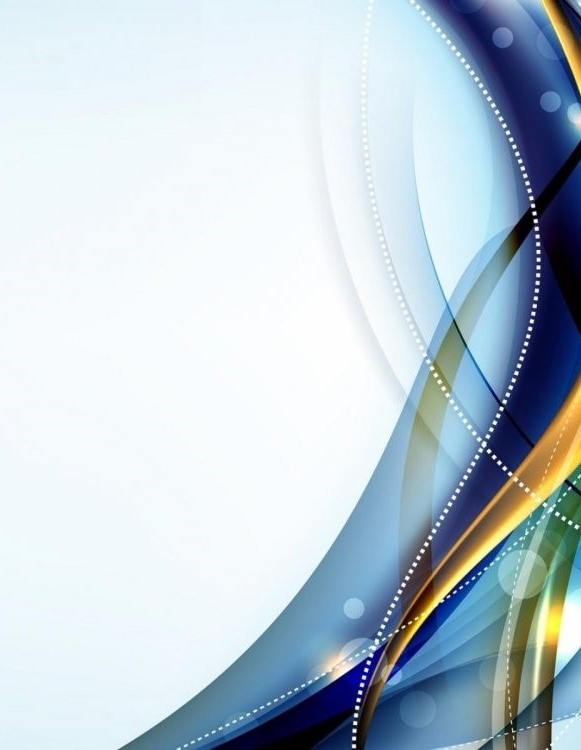 Протокол засідання педагогічної ради КЗ «Мажарський ліцей»від «31» серпня 2023 № 2ЗАТВЕРДЖЕНОНаказ КЗ «Мажарський ліцей»_від «01_» вересня 2023 № 71КЗ «Мажарський ліцей»ЗМІСТВСТУП……………………………………………………………………………..3РОЗДІЛ І. ВИМОГИ ДО ОСІБ, ЯКІ МОЖУТЬ РОЗПОЧАТИ НАВЧАННЯ ЗА ОСВІТНЬОЮ ПРОГРАМОЮ………………………………………………..8РОЗДІЛ ІІ. ЗАГАЛЬНИЙ ОБСЯГ НАВЧАЛЬНОГО НАВАНТАЖЕННЯ НА ВІДПОВІДНОМУ РІВНІ, ЙОГО РОЗПОДІЛ МІЖ ОСВІТНІМИ ГАЛУЗЯМИ ТА РОКИМА НАВЧАННЯ………………………………………………………9РОЗДІЛ ІІІ. НАВЧАЛЬНИЙ ПЛАН, ЩО ПЕРЕДБАЧАЄ ПЕРЕРОЗПОДІЛ ГОДИН МІЖ ОБОВ’ЯЗКОВИМИ ДЛЯ ВИВЧЕННЯ НАВЧАЛЬНИМИ ПРЕДМЕТАМИ ПЕВНОЇ ОСВІТНЬОЇ ГАЛУЗІ, ЯКІ МОЖУТЬ ВИВЧАТИСЯ ОКРЕМО ТА/АБО ІНТЕГРОВАНО З ІНШИМИ ПРЕДМЕТАМИ…………………………………………………………………11РОЗДІЛ ІV. ПЕРЕЛІК НАВЧАЛЬНИХ ПРОГРАМ, ЗАТВЕРДЖЕНИХ ПЕДАГОГІЧНОЮ РАДОЮ, ЩО МІСТИТЬ ОПИС РЕЗУЛЬТАТІВ НАВЧАННЯ УЧНІВ З НАВЧАЛЬНИХ ПРЕДМЕТІВ………………………..22РОЗДІЛ V. ОПИС ФОРМ ОРГАНІЗАЦІЇ ОСВІТНЬОГО ПРОЦЕСУ ТА ІНСТРУМЕНТАРІЮ ОЦІНЮВАННЯ…………………………………………33ВСТУПКомунальний заклад «Мажарський ліцей» Кегичівської селищної ради у своїй діяльності керується Конституцією України, Законами України «Про освіту», «Про повну загальну середню освіту», іншими законодавчими актами України, постановами Верховної Ради України, актами Президента України, прийнятими відповідно до Конституції та законів України, Кабінету Міністрів України, наказами Міністерством освіти і  науки України, інших центральних органів виконавчої влади,  іншими нормативно-правовими актами, Статутом закладу освіти.Освітня програма Комунального закладу «Мажарський ліцей» Кегичівської селищної ради є наскрізною, охоплює освіту на І (початкова освіта), ІІ (базова середня освіта) та ІІІ (профільна середня освіта) ступенях навчання. Програма кожного рівня навчання у спрощеному вигляді являє собою сукупність предметних основних і додаткових освітніх програм, а також опис технологій їхньої реалізації. Таким чином, вона визначає єдність взаємопов'язаних основних і додаткових освітніх програм і відповідних їм освітніх технологій, що визначають зміст освіти, спрямованих на досягнення прогнозованого результату діяльності ліцею.Головною метою закладу освіти  є різнобічний розвиток, виховання і соціалізація особистості, яка усвідомлює себе громадянином України, здатна до життя в суспільстві та цивілізованої взаємодії з природою, має прагнення до самовдосконалення і навчання впродовж життя, готова до свідомого життєвого вибору та самореалізації, трудової діяльності та громадянської активності, тобто новий випускник.Головними завданнями закладу освіти є:- забезпечення реалізації права громадян на повну загальну середню освіту;-  виховання громадянина України;- виховання шанобливого ставлення до родини, поваги до народних традицій і звичаїв, державної та рідної мови, національних цінностей українського народу та інших народів і націй;- формування і розвиток соціально зрілої, творчої особистості з усвідомленою громадянською позицією, почуттям національної самосвідомості, особистості, підготовленої до професійного самовизначення; - виховання в учнів поваги до Конституції України, державних символів України, прав і свобод людини і громадянина, почуття власної гідності, відповідальності перед законом за свої дії, свідомого ставлення до обов’язків людини і громадянина; - розвиток особистості здобувача освіти, його здібностей і обдарувань, наукового світогляду; - реалізація права учнів на вільне формування політичних і світоглядних переконань;- виховання свідомого ставлення до свого здоров’я та здоров’я інших громадян як найвищої соціальної цінності, формування засад здорового способу життя, збереження і зміцнення фізичного та психічного здоров’я учнів;- генерація нових знань та розвиток відчуття соціальної справедливості;- створення умов для оволодіння системою наукових знань про природу, людину і суспільство.Саме виховання компетентної, відповідальної за своє життя людини і є головним завданням  закладу освіти.Заклад освіти  несе відповідальність перед особою, суспільством і державою за:- безпечні умови освітньої діяльності;- дотримання державних стандартів освіти;- дотримання договірних зобов’язань з іншими суб’єктами освітньої, виробничої, наукової діяльності, у тому числі зобов’язань за міжнародними угодами;- дотримання фінансової дисципліни.У відповідності до чинного законодавства заклад освіти здійснює освітній процес відповідно до рівнів загальноосвітніх програм трьох ступенів освіти:I ступінь - початкова освіта;II ступінь - базова середня освіта;III ступінь - профільна середня освіта.Призначення кожного ступеня навчання  окреслено у відповідних  Типових освітніх програмах.Основними  засобами досягнення мети, виконання  завдань та реалізації призначення закладу освіти є засвоєння учнями обов'язкового мінімуму змісту загальноосвітніх програм.Освітні програми, реалізовані в закладі освіти, спрямовані на:формування у здобувачів освіти сучасної наукової картини світу;виховання працьовитості, любові до природи;розвиток в здобувачів освіти національної самосвідомості;формування людини та громадянина, яка прагне вдосконалювання та перетворення суспільства;інтеграцію особистості в систему світової та національної культури;рішення задач формування загальної культури особистості, адаптації особистості до життя в суспільстві;виховання громадянськості, поваги до прав і свобод людини, поваги до культурних традицій та особливостей населення регіону, України та інших народів в умовах багатонаціональної держави;формування потреби здобувачів освіти до самоосвіти, саморозвитку, самовдосконалення.Досягнення мети забезпечується шляхом формування ключових компетентностей, необхідних кожній сучасній людині для успішної життєдіяльності, визначених Законом України «Про освіту»:вільне володіння державною мовою;здатність спілкуватися рідною та іноземними мовами;математична компетентність;компетентності у галузі природничих наук, техніки і технологій;інноваційність;екологічна компетентність;інформаційно-комунікаційна компетентність;навчання впродовж життя;громадянські та соціальні компетентності, пов’язані з ідеями демократії, справедливості, рівності, прав людини, добробуту та здорового способу життя, з усвідомленням рівних прав і можливостей;культурна компетентність;підприємливість та фінансова грамотність;інші компетентності, передбачені  Державним стандартом освіти.Спільними для всіх компетентностей є такі вміння: читання з розумінням, уміння висловлювати власну думку усно і письмово, критичне та системне мислення, здатність логічно обґрунтовувати позицію, творчість, ініціативність, вміння конструктивно керувати емоціями, оцінювати ризики, приймати рішення, розв’язувати проблеми, здатність співпрацювати з іншими людьми.Освітню програму побудовано із врахуванням таких принципів:дитиноцентризму і природовідповідності;узгодження цілей, змісту і очікуваних результатів навчання;науковості, доступності і практичної спрямованості змісту;наступності і перспективності навчання;взаємозв’язаного формування ключових і предметних компетентностей;логічної послідовності і достатності засвоєння учнями предметних компетентностей;можливостей реалізації змісту освіти через предмети або інтегровані курси;творчого використання вчителем програми залежно від умов навчання;адаптації до індивідуальних особливостей, інтелектуальних і фізичних можливостей, потреб та інтересів.Освітня програма спрямована на всебічний розвиток дитини, її талантів, здібностей, компетентностей та наскрізних умінь відповідно до вікових та індивідуальних психофізіологічних особливостей і потреб, формування цінностей та розвиток самостійності, творчості, допитливості, що забезпечують її готовність до життя в демократичному й інформаційному суспільстві.Освітня програма передбачає:забезпечення повноти, систематичності та усвідомленості знань, їх міцності та дієвості, що виражається в свідомому оперуванні ними, у здатності мобілізувати попередні знання для отримання нових, а також сформованість найважливіших як спеціальних, так і загально-навчальних умінь і навичок;формування основ соціальної адаптації та життєвої компетентності дитини;виховання елементів природодоцільного світогляду, розвиток позитивного емоційно-ціннісного ставлення до довкілля;утвердження емоційно-ціннісного ставлення до практичної та духовної діяльності людини, розвиток потреби в реалізації власних творчих здібностей дітей.Освітня програма визначає: вимоги до осіб, які можуть розпочати навчання за цією Освітньою програмоюзагальний обсяг навчального навантаження, орієнтовну тривалість і можливі взаємозв’язки окремих предметів, факультативів, курсів за вибором тощо, зокрема їх інтеграції, а також розподіл навчального навантаження між освітніми галузями за роками навчання;навчальний план, що передбачає перерозподіл годин між обов’язковими для вивчення навчальними предметами певної освітньої галузі, які можуть вивчатися окремо та/або інтегровано з іншими предметами;перелік навчальних програм, затверджених педагогічною радою, що містить опис результатів навчання учнів з навчальних предметів (інтегрованих курсів);опис форм організації освітнього процесу та інструментарію оцінювання;інші складові, що враховують специфіку та особливості освітньої діяльності. Освітня програма окреслює підходи до планування й організації у закладі освіти єдиного комплексу освітніх компонентів для досягнення учнями обов’язкових результатів навчання, визначених Державним стандартом початкової, базової середньої та профільної середньої освіти.Освітня програма розроблена на виконання:-	Закону України «Про освіту»;-	Закону України «Про повну загальну середню освіту»; І ступеня (початкова освіта):КОНЦЕПЦІЇ реалізації державної політики у сфері реформування загальної середньої освіти “Нова українська школа” на період до 2029 року (схваленої розпорядженням Кабінету Міністрів України від 14 грудня       2016 року №988 «Про схвалення Концепції реалізації державної політики      у сфері реформування загальної середньої освіти «Нова українська школа»   на період до 2029 року»);Державного стандарту початкової освіти, затвердженого постановою Кабінету Міністрів України №87	від	21.02.2018	(із змінами, внесеними згідно	з Постановами КМ України № 688 від 24.07.2019 № 898    від 30.09.2020).Для 1-2 класів – Типової освітньої програми для учнів 1-2 класів закладів загальної середньої освіти, розробленої під керівництвом О. Я. Савченко (затвердженої наказом Міністерства освіти і науки України від 12.08.2022 № 743), Для 3-4 класів – Типової освітньої програми для учнів 3-4 класів закладів загальної середньої освіти, розробленої під керівництвом О. Я. Савченко (затвердженої наказом Міністерства освіти і науки України від 12.08.2022 № 743);ІІ ступеня (базова середня освіта):5-6 класи (адаптаційний цикл базової середньої освіти):Наказу МОН України від 19.02.2021 №235 «Про затвердження типової освітньої програми для 5-9 класів закладів загальної середньої освіти»;Державного стандарту базової середньої освіти (Постанова КМУ від 30.09.2020 №898);7-9 класи:Наказу МОН України від 20.04.2018 №405 «Про затвердження типової освітньої програми закладів загальної середньої освіти ІІ ступеня» (за Типовими освітніми програмами закладів загальної середньої освіти ІІ ступеня, таблиця 1).Державного стандарту базової і повної загальної середньої освіти (6-11 класи) постанова КМУ від 23.11.2011 №1392;Листа Міністерства освіти і науки України від 30.08.2021      №1/9-436 «Щодо організації навчання осіб з особливими освітніми потребами у закладах загальної середньої освіти у 2021/2022 навчальному році».ІІІ ступеня (повна (профільна)загальна середня освіта):10, 11 класи:Наказу МОН України від 20.04.2018 №408 (у редакції наказу МОН від 28.11.2019 №1493 зі змінами, внесеними наказом МОН від 31.03.2020 №464) "Про затвердження типової освітньої програми закладів загальної середньої освіти ІІІ ступеня" (за Типовими освітніми програмами закладів загальної середньої освіти ІІІ ступеня, таблиця 2).І. ВИМОГИ ДО ОСІБ, ЯКІ МОЖУТЬ РОЗПОЧАТИ НАВЧАННЯ ЗА  ОСВІТНЬОЮ ПРОГРАМОЮПочаткова освіта здобувається, як правило, з шести років. Діти, яким на 1 вересня поточного навчального року виповнилося сім років, повинні розпочинати здобуття початкової освіти цього ж навчального року. Діти, яким на 1 вересня поточного навчального року не виповнилося шести років, можуть розпочинати здобуття початкової освіти цього ж навчального року за бажанням батьків або осіб, які їх замінюють, якщо їм виповниться шість років до 1 грудня поточного року. Особи з особливими освітніми потребами можуть розпочинати здобуття початкової освіти з іншого віку.Навчання за освітньою програмою базової середньої освіти можуть розпочинати учні, які на момент зарахування (переведення) до закладу загальної середньої освіти, що забезпечує здобуття відповідного рівня повної загальної середньої освіти, досягли результатів навчання, визначених у Державному стандарті початкової освіти, що підтверджено відповідним документом (свідоцтвом досягнень, свідоцтвом про здобуття початкової освіти).У разі відсутності результатів річного оцінювання з будь-яких предметів та/або державної підсумкової атестації за рівень початкової освіти учні повинні пройти відповідне оцінювання упродовж першого семестру навчального року. Для проведення оцінювання наказом керівника закладу освіти створюється комісія, затверджується її склад (голова та члени комісії), а також графік проведення оцінювання та перелік завдань з навчальних предметів. Протокол оцінювання рівня навчальних досягнень складається за формою згідно з додатком 2 до Положення про індивідуальну форму здобуття загальної середньої освіти, затвердженого наказом Міністерства освіти і науки України 12 січня 2016 року № 8 (у редакції наказу Міністерства освіти і науки України від 10 липня 2019 року № 955), зареєстрованого в Міністерстві юстиції України 03 лютого 2016 року             за № 184/28314.Базова середня освіта здобувається, як правило, після здобуття початкової освіти. Діти, які здобули початкову освіту на 1 вересня поточного навчального року повинні розпочинати здобуття базової середньої освіти цього ж навчального року. Особи з особливими освітніми потребами можуть розпочинати здобуття базової середньої освіти за інших умов.Профільну середню освіту можуть здобувати особи, які завершили здобуття базової середньої освіти. Особи з особливими освітніми потребами можуть розпочинати здобуття повної загальної середньої освіти за інших умов. Місцевий орган виконавчої влади або орган місцевого самоврядування закріплюють за школою відповідну територію обслуговування і до початку навчального року беруть на облік учнів, які мають її відвідувати. Зарахування учнів до закладу освіти здійснюється на основі чинних нормативно-правових актів.  ІІ. ЗАГАЛЬНИЙ ОБСЯГ НАВЧАЛЬНОГО НАВАНТАЖЕННЯ НА ВІДПОВІДНОМУ РІВНІ, ЙОГО РОЗПОДІЛ МІЖ ОСВІТНІМИ ГАЛУЗЯМИ ТА РОКАМИ НАВЧАННЯЗагальний обсяг навчального навантаження для здобувачів освіти на 2023/2024 навчальний рік становить:-	для учнів 1 класу ліцею складає 700 годин/навчальний рік;-	для учнів 2 класу - 770 годин/навчальний рік;-	для учнів 3 класу - 805 годин/навчальний рік;-	для учнів 4 класу - 805 годин/навчальний рік;-	для учнів 5 класу - 1085 годин/навчальний рік;-	для учнів 6 класу - 1190 годин/навчальний рік;-	для учнів 7 класу - 1172,5 годин/навчальний рік;-	для учнів 8 класу - 1207,5 годин/навчальний рік,-	для учнів 9 класу - 1260 годин/навчальний рік;-	для учнів 10 класу  - 1330 год/навчальний рік;-	для учнів 11 класу  - 1330 год/навчальний рік.Детальний розподіл навчального навантаження на тиждень окреслено у навчальному плані для учнів 1-х - 4-х класів (додаток 1), для 5-6-х (додаток 2), 7-9 класів (додаток 3), для 10-11-го класів (додаток 4).Перелік освітніх галузей для 1-2-х класівМовно-літературна, зокрема рідномовна освіта (українська мова та література) (МОВ), іншомовна освіта (німецька, англійська мови) (ІНО), математична (МАО), природнича (ПРО), технологічна (ТЕО), інформативна (ІФО), соціальна і здоров’язбережувальна (СЗО), громадянська та історична (ГІО), мистецька (МИО), фізкультурна (ФІО).Перелік освітніх галузей для 3-4-х класівМовно-літературна, зокрема рідномовна освіта (українська мова та література) (МОВ), іншомовна освіта (німецька мова) (ІНО), математична (МАО), природнича (ПРО), технологічна (ТЕО), інформативна (ІФО), соціальна і здоров’язбережувальна (СЗО), громадянська та історична (ГІО), мистецька (МИО), фізкультурна (ФІО).5-6 класи НУШ-	Мовно-літературна-	Математична-	Природнича-	Соціальна і здоров'язбережувальна-	Громадянська та історична-	Технологічна-	Інформатична -	Мистецька-	Фізична культура Перелік освітніх галузей для школи ІІ ступеняМови і літературиСуспільствознавствоМистецтвоМатематикаПриродознавствоТехнологіїЗдоров’я і фізична культураПерелік освітніх галузей для школи ІІІ ступеняМови і літературиСуспільствознавствоЕстетична культураМатематикаПриродознавствоТехнологіїЗдоров’я і фізична культура Загальний обсяг навчального навантаження в освітній програмі закладу для 5-6 класів відповідає загальному обсягу навчального навантаження, визначеному в Державному стандарті базової середньої освіти (Додаток 23) та Типовій освітній програмі для 5-9 класів (Додатки 1,2). Загальний обсяг річного навчального навантаження для кожної галузі в освітній програмі закладу освіти встановлено у межах вказаного в Державному стандарті та Типовій освітній програмі діапазону мінімального та максимального показників. Загальний обсяг навчального навантаження учнів розподіллено  між роками навчання, освітніми галузями, обов’язковими та вибірковими освітніми компонентами.  Навчальні плани ІІ та ІІІ ступенів передбачають реалізацію освітніх галузей Базового навчального плану Державного стандарту через окремі предмети. Вони охоплюють інваріантну складову, сформовану на державному рівні, яка є спільною для всіх закладів загальної середньої освіти незалежно від підпорядкування і форм власності, та варіативну складову, що є шкільним компонентом і задовольняє освітні потреби учнів та їх батьків.Повноцінність базової та повної загальної середньої освіти забезпечується реалізацією як інваріантної, так і варіативної складових, які в обов’язковому порядку фінансуються з бюджету. Освітня програма не                   включає освітні послуги, які надає школа за батьківські кошти.Навчальні плани для 10-11 класів реалізуються через освітні галузі Базового навчального плану Державного стандарту через окремі предмети і курси за вибором. Вони містять усі предмети інваріантної складової, передбачені обраним варіантом навчальних планів, сформовану на державному рівні, яка є спільною для всіх закладів загальної середньої освіти незалежно від підпорядкування і форм власності, та варіативну складову, яка відповідає переліку, затвердженому наказом директора школи.Години варіативної складової розподіляються на:на додаткові предмети;індивідуальні заняття та консультації;на поглиблене вивчення предметів,введення курсів за вибором, факультативів.Організація освітнього процесу заснована на досягненні очікуваних результатів, зазначених у типових освітніх програмах трьох ступенів навчання.ІІІ. навчальний план, що передбачає перерозподіл годин між обов’язковими для вивчення навчальними предметами певної освітньої галузі, які можуть вивчатися окремо та/або інтегровано з іншими предметамиЗагальні засадиФорма власності: комунальна.Режим роботи навчального закладу: п'ятиденний. Мова навчання: українська.Форми навчання: інституційна (очна (денна), дистанційна)Структура 2023/2024 навчального рокуВідповідно до статті 10 Закону України «Про повну загальну середню освіту» 2022/2023 навчальний рік розпочинається 01 вересня святом – День знань і закінчується 28 червня.            Навчальні заняття організовуються за семестровою системою: І семестр – з 1 вересня по 22  грудня 2023 року, ІІ семестр – з 08 січня по 31 травня 2024 року;Упродовж навчального року для учнів орієнтовно  проводяться канікули: осінні – з 23 жовтня по 29 жовтня 2023 року, зимові –  з 23 грудня 2022 року по 07 січня 2024 року, весняні – з 25 березня по 31 березня  2024 року. Дата проведення свята «Останнього дзвоника» – 31 травня 2024 року.Додаткові канікули для першого класу 19.02-25.02.2024Компенсаторні заняття для подолання освітніх втрат і освітніх розривів, атестація та інші заходи передбачені освітньою програмою, можуть тривати до 28 червня 2024 року.Для учня 8 класу організована інклюзивна форма навчання.Відповідно до листа Міністерства освіти і науки України від 06.02.2008 №1/9-61 «Методичні рекомендації щодо організації навчально-виховного процесу під час проведення навчальних екскурсій та навчальної практики учнів загальноосвітніх навчальних закладів»,  та рішення педагогічної ради від 10.06.2022 (протокол №11), навчальна практика та навчальні екскурсії для учнів 5-8, 10 класів, які не передбачені навчальними програмами, а також навчально-пізнавальна, пошуково-дослідницька практика в 1-4 класах проводитися  не будуть в зв’язку з воєнним станом в Україні.Початок занять – о 8.30 год.Тривалість уроків у початковій та основній школах - відповідно до статті 16 закону України «Про повну загальну середню освіту»:у 1-у класі – 35 хвилин,у 2-4-х – 40 хвилин,у 5-11-х – 45 хвилин.Тривалість перерв між уроками (відповідно до розділу V пункту 3 Санітарного регламенту для закладів загальної середньої освіти, затвердженого наказом МОЗ №2205 від 25.09.2020) встановлюється з урахуванням потреби в організації активного відпочинку і харчування учнів: малих перерв тривалістю 10 хвилин, великих - тривалістю 20 хвилин (після другого і третього уроків).Факультативні заняття і курси за вибором проводяться в період основних занять із обов’язковою перервою за затвердженим розкладом.У 2023/2024 навчальному році у закладі освіти сформовано 11 класів.Гранична наповнюваність класів встановлюється відповідно Закону України «Про повну загальну середню освіту».                      Середня наповнюваність по ліцею  - 8 учнів.Мережа класів та контингент учнівНавчальний план дає цілісне уявлення про зміст і структуру першого рівня освіти, встановлює погодинне співвідношення між окремими предметами за роками навчання, визначає гранично допустиме тижневе навантаження учнів. Навчальні плани передбачають реалізацію освітніх галузей Базового навчального плану Державного стандарту через окремі предмети.Детальний розподіл навчального навантаження на тиждень окреслено у навчальному плані (додатки 1-4).Враховуючи кадрове та матеріально-технічне забезпечення, за результатами анкетування учнів та на підставі рішення педагогічної ради (протокол від 31.08.2023 №2) обрано такі модулі для вивчення предмета «Фізична культура»:Згідно заяв учнів у 10-11 класах визначені вибірково-обов’язкові предмети «Інформатика» та  «Мистецтво». Години, передбачені на ці предмети, діляться таким чином: інформатика – 1,5 години на тиждень;мистецтво – 1,5 години на тиждень.З урахуванням особливостей закладу освіти та індивідуальних освітніх потреб здобувачів освіти варіативною частиною передбачено виділити додаткові години на:           -  курси за вибором та спецкурси:- «Харківщинознавство» (8, 9 класи) – по 1 годині на тиждень, з метою вивчення історії, географії, економіки та культурних традицій рідного краю- «Агросфера» (10 клас) - -1 гоина на тиждень, з метою популяризації професій аграрної сфери.- індивідуальні заняття:           - Українська мова (10-11 класи) –по 1 годині на тиждень, з метою підготовки учнів до ЗНО/НМТНавчальне навантаження на учня у всіх класах витримано в межах норми.Додаток 1до освітньої програми І ступеня, складений відповідно до таблиці 1 Типової освітньої програми для учнів 1-2 класів закладів загальної середньої освіти, розробленої під керівництвом О. Я. Савченко (затвердженої наказом Міністерства освіти і науки України від 12.08.2022 № 743Навчальний план для 1-2 класівДодаток 2до освітньої програми І ступеня, складений відповідно до таблиці 1 Типової освітньої програми для учнів 3-4 класів закладів загальної середньої освіти, розробленої під керівництвом О. Я. Савченко (затвердженої наказом Міністерства освіти і науки України від 12.08.2022 № 743Навчальний план для 3-4 класів…………Загальний обсяг навчального навантаження на адаптаційному циклі базової середньої освіти, його розподіл між освітніми галузями за роками навчання Загальний обсяг навчального навантаження для учнів 5-6 класів (адаптаційний цикл базової середньої освіти) для закладів з навчанням українською мовою      (додаток 1)Розподіл навчального навантаження здійснено за освітніми галузями та роками навчання. Рекомендовану, мінімальну та максимальну кількість навчальних годин за освітніми галузями та роками навчання визначено відповідно до базових навчальних планів (додаток 23 Державного стандарту).Таблиця 1Додаток 3до Типової освітньої програмидля 5-9 класів закладів загальноїсередньої освіти  (наказ МОН України №235 від 19.05.2021) Навчальний план для 5-6 класівДодаток 4до освітньої програми ІІ ступеня, складений відповідно до таблиці 1 Типової освітньої програми (наказ МОН України від 20.04.2018 №405)Навчальний план для 6-9 класів Додаток 5до освітньої програми ІІ ступеня, складений відповідно до таблиці 1 Типової освітньої програми (наказ МОН України від 20.04.2018 №405)Навчальний пландля учня 7 класу Свідченко Владислава
з навчанням українською мовою
для дітей з порушеннями опорно-рухового апарату(інклюзивна форма навчання)                                                                                 Додаток 6до освітньої програми ІІІ ступеня, складений відповідно до таблиці 2 Типової освітньої програми (наказ МОН України від 20.04.2018 №408 (в редакції наказу МОН України                                від 28.11.2019 №1493) Навчальний план для 10, 11 класівIV. перелік навчальних програм, затверджених педагогічною радою, що містить опис результатів навчання учнів з навчальних предметівІ ступіньІІ ступіньІІІ ступіньПРОГРАМНЕ ЗАБЕЗПЕЧЕННЯ ВАРІАТИВНОГО КОМПОНЕНТУV. опис форм організації освітнього процесу та інструментарію оцінюванняОчікувані результати навчання, окреслені в межах кожної галузі, досяжні, якщо використовувати інтерактивні форми і методи навчання – дослідницькі, інформаційні, мистецькі проекти, сюжетно-рольові ігри, інсценізації, моделювання, ситуаційні вправи, екскурсії, дитяче волонтерство тощо.     Основними формами організації освітнього процесу є різні типи уроку:урок формування компетентностей;урок розвитку компетентностей;урок перевірки та/або оцінювання досягнення компетентностей;урок корекції основних компетентностей;комбінований урок.Також формами організації освітнього процесу можуть бути екскурсії, віртуальні подорожі, уроки-семінари, конференції, форуми, спектаклі, брифінги, квести, інтерактивні уроки (уроки-«суди», урок-дискусійна група, уроки з навчанням одних учнів іншими), інтегровані уроки, проблемний урок, відео-уроки тощо. Кожен тип уроку має свою структуру, тобто етапи побудови уроку, їх послідовність, взаємозв'язки між ними. Характер елементів структури визначається завданнями, які слід постійно вирішувати на уроках певного типу, щоб найбільш оптимальним шляхом досягти тієї чи іншої дидактичної, розвиваючої та виховної мети уроку. Визначення і послідовність цих завдань залежать від логіки і закономірностей навчального процесу. Зрозуміло, логіка засвоєння знань відрізняється від логіки формування навичок і вмінь, а тому і різниться структура уроків відповідних типів. Кожний тип уроку має свою структуру. Форми організації освітнього процесу можуть уточнюватись та розширюватись у змісті окремих предметів за умови виконання державних вимог Державного стандарт та окремих предметів протягом навчального року. Розподіл навчальних годин за темами, розділами, вибір форм і методів навчання вчитель визначає самостійно, враховуючи конкретні умови роботи, забезпечуючи водночас досягнення конкретних очікуваних результатів, зазначених у програмі.Необхідною умовою формування компетентностей є діяльнісний підхід, який передбачає постійне включення учнів до різних видів навчально-пізнавальної діяльності, а також практична спрямованість процесу навчання. Формуванню ключових компетентностей сприяє встановлення та реалізація в освітньому процесі міжпредметних і внутрішньопредметних зв'язків і наскрізних змістових ліній. Навчання за наскрізними змістовими лініями реалізується насамперед через: організацію освітнього середовища; окремі предмети, роль яких при навчанні за наскрізними лініями різна і залежить від цілей і змісту окремого предмета та від того, наскільки тісно той чи інший предметний цикл пов'язаний із конкретною змістовою лінією; предмети за вибором; роботу в проектах; позаурочну навчальну роботу і роботу гуртків.Очікувані результати навчання, окреслені в межах кожного предмета, досяжні, якщо використовувати діяльнісний підхід, проблемне навчання, проектні технології, ситуаційні вправи, інтерактивні форми, роботу в парах/групах змінного складу тощо.Формами організації освітнього процесу можуть бути різні типи уроків, практичні заняття, семінари, конференції, заліки, співбесіди, проекти (дослідницькі, інформаційні, мистецькі), сюжетно-рольові ігри, екскурсії, віртуальні подорожі тощо.Вибір форм і методів навчання вчитель/вчителька визначає самостійно, враховуючи конкретні умови роботи, забезпечуючи водночас досягнення конкретних очікуваних результатів, зазначених у навчальних програмах окремих предметів.Освітній процес організовується в безпечному освітньому середовищі та здійснюється з урахуванням вікових особливостей, фізичного, психічного та інтелектуального розвитку дітей, їхніх особливих освітніх потреб.За потреби заклад освіти може організувати здобуття освіти за індивідуальною освітньою траєкторією. Індивідуальна освітня траєкторія учня реалізується з урахуванням необхідних для цього ресурсів, наявних у закладу (закладів) освіти та інших суб'єктів освітньої діяльності, зокрема тих, що забезпечують здобуття освіти за мережевою формою здобуття освіти. Індивідуальна освітня траєкторія учня реалізується на підставі індивідуальної програми розвитку, індивідуального навчального плану, що розробляється педагогічними працівниками у взаємодії з учнем та/або його батьками, схвалюється педагогічною радою закладу освіти, затверджується його керівником та підписується батьками.Оцінюванню підлягають результати навчання з навчальних предметів, інтегрованих курсів обов’язкового освітнього компонента типового навчального плану. Оцінювання відповідності результатів навчання учнів, які завершили здобуття базової середньої освіти, вимогам Державного стандарту здійснюється шляхом державної підсумкової атестації. Оцінювання результатів навчання учнів має бути зорієнтованим на ключові компетентності і наскрізні вміння та вимоги до обов’язкових результатів навчання у відповідній освітній галузі, визначені Державним стандартом. Встановлення відповідності між вимогами до результатів навчання учнів, визначеними Державним стандартом, та показниками їх вимірювання здійснюється відповідно до системи та загальних критеріїв оцінювання результатів навчання учнів, визначених Міністерством освіти і науки України.Контроль і оцінювання навчальних досягнень здобувачів освіти здійснюються на суб’єкт-об’єктних засадах, що передбачає систематичне відстеження їхнього індивідуального розвитку у процесі навчання. За цих умов контрольно-оцінювальна діяльність набуває для здобувачів формувального характеру. Контроль спрямований на пошук ефективних шляхів поступу кожного здобувача у навчанні, а визначення особистих результатів здобувачів не передбачає порівняння із досягненнями інших і не підлягає статистичному обліку з боку адміністративних органів.При виконанні обов’язкового виду роботи учителі мають розробленні критерії оцінювання навчальних досягнень учнів, які ґрунтуються на критеріях, затверджених МОН. Інформація про критерії оцінювання доноситься до учнів у різних формах: в усній формі, шляхом розміщення на інформаційному стенді у класі, на шкільному сайті у розділі «Навчально-виховна робота/Критерії оцінювання здобувачів освіти».Упродовж навчання в 1-4 класах здобувачі освіти опановують способи самоконтролю, саморефлексії і самооцінювання, що сприяє вихованню відповідальності, розвитку інтересу, своєчасному виявленню прогалин у знаннях, уміннях, навичках та їх корекції.Результат оцінювання особистісних надбань здобувачів освіти 1-4 класів виражається вербальною оцінкою, а об’єктивних результатів навчання здобувачів освіти у 1-2 класах – вербальною оцінкою, у 3-4 класах – рівневою оцінкою на підставі рішення педагогічної ради (протокол від 31.09.2022 №1).Формулювання оцінювальних суджень, визначення рівня результату навчання здійснюється на основі Орієнтовної рамки оцінювання результатів навчання здобувачів освіти початкової освіти (додаток 1 наказу МОН України від 13.07.2021 № 813). Особливості організації оцінювання в певному класі можуть ініціюватися вчителем і бути затвердженими на засіданні педагогічної ради закладу освіти.Формувальне оцінювання розпочинається з перших днів навчання у школі і триває постійно, має на меті: підтримати навчальний розвиток дітей; вибудовувати індивідуальну траєкторію їхнього розвитку; діагностувати досягнення на кожному з етапів процесу навчання; вчасно виявляти проблеми й запобігати їх нашаруванню; аналізувати хід реалізації навчальної програми й ухвалювати рішення щодо корегування програми і методів навчання відповідно до індивідуальних потреб дитини; мотивувати прагнення здобути максимально можливі результати; виховувати ціннісні якості особистості, бажання навчатися, не боятися помилок, переконання у власних можливостях і здібностях. Результати формувального оцінювання виражаються вербальною оцінкою учителя/учнів, що характеризують процес навчання та досягнення учнів. При цьому учитель озвучує оцінювальне судження після того, як висловив/ли думку учень/учні. Оцінювальне судження вчителя слугує зразком для наступних оцінювальних суджень учнів під час само оцінювання і взаємооцінювання. У межах формувального оцінювання за результатами опанування певної програмової теми/частини теми (якщо тема велика за обсягом)/кількох тем чи розділу протягом навчального року рекомендується проводити тематичні діагностувальні роботи. Результатами оцінювання тематичних діагностувальних робіт є оцінювальні судження з висновком про сформованість кожного результату навчання, який діагностується на даному етапі навчання. Оцінювальні судження за результатами тематичного оцінювання фіксуються у зошитах для тематичних діагносту вальних робіт, на аркушах з роботами учнів до наступного уроку з того предмета вивчення, на якому виконували роботу, повідомляючи учням та їхнім батькам.Об’єктом підсумкового оцінювання є результати навчання учня/учениці за рік. Основою для підсумкового оцінювання результатів навчання за рік можуть бути результати виконання тематичних діагносту вальних робіт, записи оцінювальних суджень про результати навчання. Підсумкова оцінка за рік визначається з урахуванням динаміки досягнення того чи іншого результату навчання. Підсумкова (річна) оцінка фіксується у класному журналі та свідоцтвах досягнень учнів.Підсумкове оцінювання передбачає зіставлення навчальних досягнень здобувачів з конкретними очікуваними результатами навчання, визначеними освітньою програмою.Здобувачі початкової освіти проходять державну підсумкову атестацію, яка здійснюється лише з метою моніторингу якості освітньої діяльності закладів освіти та (або) якості освіти.З метою неперервного відстеження результатів початкової освіти, їх прогнозування та коригування можуть проводитися моніторингові дослідження навчальних досягнень на національному, обласному, районному, шкільному рівнях, а також на рівні окремих класів. Аналіз результатів моніторингу дає можливість відстежувати стан реалізації цілей початкової освіти та вчасно приймати необхідні педагогічні рішення.Зміст освітньої програми спрямований на формування у здобувачів  освіти таких ключових компетентностей:1) вільне володіння державною мовою, що передбачає уміння усно і письмово висловлювати свої думки, почуття, чітко та аргументовано пояснювати факти, а також любов до читання, відчуття краси слова, усвідомлення ролі мови для ефективного спілкування та культурного самовираження, готовність вживати українську мову як рідну в різних життєвих ситуаціях;2) здатність спілкуватися рідною та іноземними мовами, що передбачає активне використання рідної мови в різних комунікативних ситуаціях, зокрема в побуті, освітньому процесі, культурному житті громади, можливість розуміти прості висловлювання іноземною мовою, спілкуватися нею у відповідних ситуаціях, оволодіння навичками міжкультурного спілкування;3) математична компетентність, що передбачає виявлення простих математичних залежностей в навколишньому світі, моделювання процесів та ситуацій із застосуванням математичних відношень та вимірювань, усвідомлення ролі математичних знань та вмінь в особистому і суспільному житті людини;4) компетентності у галузі природничих наук, техніки і технологій, що передбачають формування допитливості, прагнення шукати і пропонувати нові ідеї, самостійно чи в групі спостерігати та досліджувати, формулювати припущення і робити висновки на основі проведених дослідів, пізнавати себе і навколишній світ шляхом спостереження та дослідження;5) інноваційність, що передбачає відкритість до нових ідей, ініціювання змін у близькому середовищі (клас, школа, громада тощо), формування знань, умінь, ставлень, що є основою компетентнісного підходу, забезпечують подальшу здатність успішно навчатися, провадити професійну діяльність, відчувати себе частиною спільноти і брати участь у справах громади;6) екологічна компетентність, що передбачає усвідомлення основи екологічного природокористування, дотримання правил природоохоронної поведінки, ощадного використання природних ресурсів, розуміючи важливість збереження природи для сталого розвитку суспільства;7) інформаційно-комунікаційна компетентність, що передбачає  опанування основою цифрової грамотності для розвитку і спілкування, здатність безпечного та етичного використання засобів інформаційно-комунікаційної компетентності у навчанні та інших життєвих ситуаціях;8) навчання впродовж життя, що передбачає опанування уміннями і навичками, необхідними для подальшого навчання, організацію власного навчального середовища, отримання нової інформації з метою застосування її для оцінювання навчальних потреб, визначення власних навчальних цілей та способів їх досягнення, навчання працювати самостійно і в групі;9) громадянські та соціальні компетентності, пов’язані з ідеями демократії, справедливості, рівності, прав людини, добробуту та здорового способу життя, усвідомленням рівних прав і можливостей, що передбачають співпрацю з іншими особами для досягнення спільної мети, активність в житті класу і школи, повагу до прав інших осіб, уміння діяти в конфліктних ситуаціях, пов’язаних з різними проявами дискримінації, цінувати культурне розмаїття різних народів та ідентифікацію себе як громадянина України, дбайливе ставлення до власного здоров’я і збереження здоров’я інших людей, дотримання здорового способу життя;10) культурна компетентність, що передбачає залучення до різних видів мистецької творчості (образотворче, музичне та інші види мистецтв) шляхом розкриття і розвитку природних здібностей, творчого вираження особистості;11) підприємливість та фінансова грамотність, що передбачають  ініціативність, готовність брати відповідальність за власні рішення, вміння організовувати свою діяльність для досягнення цілей, усвідомлення етичних цінностей ефективної співпраці, готовність до втілення в життя ініційованих ідей, прийняття власних рішень.Спільними для всіх ключових компетентностей є такі вміння: читання з розумінням, уміння висловлювати власну думку усно і письмово, критичне та системне мислення, творчість, ініціативність, здатність логічно обґрунтовувати позицію, вміння конструктивно керувати емоціями, оцінювати ризики, приймати рішення, розв'язувати проблеми, співпрацювати з іншими особами.Згідно Закону України «Про повну загальну середню освіту» кожен учень має право на справедливе, неупереджене, об’єктивне, незалежне, недискримінаційне та доброчесне оцінювання результатів його навчання незалежно від виду та форми здобуття ним освіти. Основними видами оцінювання результатів навчання учнів 5-6 класів, що проводяться закладом, є формувальне, поточне та підсумкове: тематичне, семестрове, річне. За вибором закладу оцінювання в КЗ «Мажарський ліцей» здійснюється за системою оцінювання, визначеною законодавством. Семестрове та підсумкове (річне) оцінювання результатів навчання здійснюють за 12-бальною системою (шкалою), а його результати позначають цифрами від 1 до 12. За рішенням педагогічної ради (за потреби) заклад освіти може визначити адаптаційний період впродовж якого не здійснюється поточне та тематичне оцінювання. Свідоцтво досягнень (Додаток 1) відображає результати навчальних досягнень учня/учениці 5-6 класу з переліку предметів та інтегрованих курсів, визначених освітньою програмою закладу освіти. Надана форма Свідоцтва досягнень є орієнтовною, перелік предметів та інтегрованих курсів визначається закладом освіти відповідно до затвердженої освітньої програми. Перед друком Свідоцтва досягнень рекомендовано видалити зайві рядки або підкреслити назви курсів відповідно до освітньої програми закладу освіти. Графа «Характеристика навчальної діяльності» сформована відповідно до переліку наскрізних умінь, визначених Державним стандартом базової середньої освіти. Зазначена графа заповнюється класним керівником за результатами спостережень, проведених спільно з вчителями-предметниками, які працюють з класом. Спостереження проводяться упродовж року за планом, визначеним закладом освіти. Рекомендовано позначати особливо виражені наскрізні вміння учня/учениці, зокрема, вияв інтересу до навчання, розуміння прочитаного, вміння висловлювати власну думку, критично та системно мислити, логічно обґрунтовувати власну позицію, діяти творчо, вияв ініціативи у процесі навчання, вміння конструктивно керувати емоціями, оцінювати ризики, приймати рішення, розв’язувати проблеми, співпрацювати з іншими з метою заохочення подальшого розвитку відповідних умінь. Заповнення графи здійснюється шляхом виставлення відповідної позначки навпроти сформованого уміння. Педагогічні колективи можуть виробляти власні способи спостереження за розвитком наскрізних умінь і застосовувати у тому числі вербальні характеристики замість позначки. Заповнення цієї графи здійснюється по завершенню кожного навчального року або в разі зміни здобувачем освіти навчального закладу. Заповнення графи «Характеристика результатів навчання» здійснюється відповідно до переліку навчальних предметів, визначених затвердженою освітньою програмою закладу. Заповнюється з урахуванням фіксованих у класних журналах результатів досягнень учнів упродовж навчального року. Рекомендується у класних журналах і в Свідоцтві перед виставленням підсумкової оцінки у відповідних графах результатів навчання зазначати першу літеру («В», «Д», «С», «П»), що відповідає назві рівня досягнень орієнтовних критеріїв оцінювання результатів навчання з предметів (Високий, Достатній, Середній, Початковий) або за допомогою виставлення відповідних балів. Систему оцінювання результатів навчання в освітніх галузях «Мистецтво», «Соціальна та здоров’язбережувальна», «Фізична культура» здійснювати на позитивному ставленні до кожного учня, і враховувати не рівень недоліків та прорахунків а рівень особистих досягнень. Визначення досягнень учнів у рівнях (Високий, Достатній, Середній, Початковий) з зазначених вище галузей нададуть змогу вчителеві об’єктивно, але водночас, не пригнічуючи особистість, оцінити тих, хто не має яскраво виражених художніх чи фізичних здібностей, проте характеризується сумлінним ставленням до навчання, активністю, ініціативністю. За рішенням педагогічної ради заклад освіти може відмовитись від оцінювання навчальних досягнень учнів з предметів освітніх галузей «Мистецтво», «Соціальна та здоров’язбережувальна», «Фізична культура» або визначити власну шкалу оцінювання. Заклад освіти має право на свободу вибору форм, змісту та способів оцінювання за рішенням педагогічної ради. Формувальне (поточне формувальне) оцінювання, окрім рівневого або бального може здійснюватися у формі самооцінювання, взаємооцінювання учнів, оцінювання вчителем із використанням окремих інструментів (карток, шкал, щоденника спостереження вчителя, портфоліо результатів навчальної діяльності учнів тощо). Основною ланкою в системі контролю у ліцеї є поточний контроль, що проводиться систематично з метою встановлення рівнів опанування навчального матеріалу та здійснення корегування щодо застосовуваних технологій навчання. Основна функція поточного контролю – навчальна. Запитання, завдання, тести, тощо спрямовані на закріплення вивченого матеріалу й повторення пройденого, тому індивідуальні форми доцільно поєднувати із фронтальною роботою класу. важливо урахування мотиваційно-стимулюючої функції поточного оцінювання. Поточне та підсумкове оцінювання результатів навчання учнів здійснюють відповідно до вимог модельних навчальних програм із застосуванням таких основних форм та способів:усної (зокрема шляхом індивідуального, групового та фронтального опитування);письмової, у тому числі графічної (зокрема шляхом виконання діагностичних, самостійних  та контрольних робіт, тестування, організації роботи  з текстами, діаграмами, таблицями, графіками, схемами, контурними картами тощо);цифрової (зокрема шляхом тестування в електронному форматі);практичної (зокрема шляхом організації виконання різних видів експерементальних досліджень та навчальних проєктів, виготовлення виробів, роботи з біологічними об’єктами, хімічними речовинами тощо).Тематичне оцінювання здійснюється на основі поточного оцінювання із урахуванням проведених діагностичних (контрольних) робіт, або без проведення подібних робіт залежно від специфіки навчального предмета. Під час виставлення тематичного бала результати перевірки робочих зошитів, як правило, не враховуються. Семестрове оцінювання може здійснюватися за результатами контролю груп загальних результатів відображених у Свідоцтві досягнень. Семестровий контроль проводиться з метою перевірки рівня засвоєння навчального матеріалу в обсязі навчальних тем, розділів і підтвердження результатів поточних оцінок, отриманих учнями раніше. Завдання для проведення семестрового контролю складаються на основі програми, охоплюють найбільш актуальні розділи й теми вивченого матеріалу, розробляються вчителем з урахуванням рівня навченості учнів, що дає змогу реалізувати диференційований підхід до навчання. Звертаємо увагу, що Семестровий контроль може бути комплексним, проводитись у формі тестування тощо. Фіксація записів тематичного та семестрового оцінювання проводиться в окремій колонці без дати. Оцінка за семестр ставиться за результатами тематичного оцінювання та контролю груп загальних результатів. Залежно від специфіки навчального предмета та кількості годин, передбачених навчальним планом на його вивчення (одногодинні курси) контроль групи результатів може проводитись упродовж навчального року. Вчитель може змістити акценти на результати опанування більш важливих тем, попередивши про це учнів на початку семестру. Річне оцінювання здійснюється на підставі загальної оцінки результатів навчання за І та ІІ семестри. Окремі види контрольних робіт, як правило, не проводяться. Запропоновані загальні критерії оцінювання результатів навчання (Додаток 2) є орієнтовними і можуть бути застосовані в частині, що відповідає очікуваним результатам навчання, визначеним відповідною навчальною програмою. Критерії оцінювання за предметами або освітніми галузями розробляються відповідно до загальних критеріїв оцінювання з урахуванням характеристик груп загальних результатів відповідної галузі. Орієнтовні критерії з кожного навчального предмета можуть міститися в навчальних програмах дисциплін і конкретизуються в освітній програмі закладу освіти. Оцінювання має бути зорієнтованим на очікувані групи результатів навчання, передбачені навчальною програмою з відповідного предмета або курсу. Якщо рівень результатів навчання учня (учениці) визначити неможливо з якихось причин, у класному журналі та свідоцтві досягнень, табелі навчальних досягнень роблять запис «не атестований(а) (н/а)».Результати навчання в 7-11 класах повинні робити внесок у формування таких ключових компетентностей учнів:Такі ключові компетентності, як уміння вчитися, ініціативність і підприємливість, екологічна грамотність і здоровий спосіб життя, соціальна та громадянська компетентності можуть формуватися відразу засобами усіх предметів. Виокремлення в навчальних програмах таких наскрізних ліній ключових компетентностей як «Екологічна безпека й сталий розвиток», «Громадянська відповідальність», «Здоров’я і безпека», «Підприємливість і фінансова грамотність» спрямоване на формування в учнів здатності застосовувати знання й уміння у реальних життєвих ситуаціях.Необхідною умовою формування компетентностей є діяльнісна спрямованість навчання, яка передбачає постійне включення учнів до різних видів педагогічно доцільної активної навчально-пізнавальної діяльності, а також практична його спрямованість. Доцільно, де це можливо, не лише показувати виникнення факту із практичної ситуації, а й по можливості перевіряти його на практиці й встановлювати причинно-наслідкові зв’язки. Формуванню ключових компетентностей сприяє встановлення та реалізація в освітньому процесі міжпредметних і внутрішньопредметних зв’язків, а саме: змістово-інформаційних, операційно-діяльнісних і організаційно-методичних. Їх використання посилює пізнавальний інтерес учнів до навчання і підвищує рівень їхньої загальної культури, створює умови для систематизації навчального матеріалу і формування наукового світогляду. Учні набувають досвіду застосування знань на практиці та перенесення їх в нові ситуації.Наскрізні лінії є засобом інтеграції ключових і загальнопредметних компетентностей, окремих предметів та предметних циклів; їх необхідно враховувати при формуванні шкільного середовища. Наскрізні лінії є соціально значимими надпредметними темами, які допомагають формуванню в учнів уявлень про суспільство в цілому, розвивають здатність застосовувати отримані знання у різних ситуаціях.Навчання за наскрізними лініями реалізується насамперед через:-	організацію освітнього середовища – зміст та цілі наскрізних тем враховуються при формуванні духовного, соціального і фізичного середовища навчання;-	окремі предмети – виходячи із наскрізних тем при вивченні предмета проводяться відповідні трактовки, приклади і методи навчання, реалізуються надпредметні, міжкласові та загальношкільні проєкти. Роль окремих предметів при навчанні за наскрізними темами різна і залежить від цілей і змісту окремого предмета та від того, наскільки тісно той чи інший предметний цикл пов’язаний із конкретною наскрізною темою;-	предмети за вибором;-	роботу в проєктах;-	позакласну навчальну роботу і роботу гуртків.Наскрізні лінії ключових компетентностей:Враховуючи призначення і місце закладу в освітньому просторі заклад освіти працює над досягненням таких цілей та задач:-	забезпечити засвоєння учнями обов'язкового мінімуму змісту базової та повної загальної середньої освіти на рівні вимог державного освітнього стандарту;-	гарантувати наступність освітніх програм усіх рівнів;-	створити основу для адаптації учнів до життя в суспільстві, для усвідомленого вибору та наступного засвоєння  освітніх програм;-	формувати позитивну мотивацію учнів до навчальної діяльності;-	забезпечити соціально-педагогічні відносини, що зберігають фізичне, психічне та соціальне здоров'я учнів.Оцінювання результатів навчання здобувачів освіти 7-11 класів здійснюється відповідно до Критеріїв оцінювання навчальних досягнень учнів (вихованців) у системі загальної середньої освіти, затверджених наказом Міністерства освіти і науки, молоді та спорту України від 13 квітня 2011 р. № 329 (зареєстровано в Міністерстві юстиції України від 11 травня 2011 р. за № 566/19304), та Орієнтовних вимог оцінювання навчальних досягнень учнів із базових дисциплін у системі загальної середньої освіти, затверджених наказом Міністерства освіти і науки України від 21 серпня 2013 р. № 1222.Відповідно до ступеня оволодіння знаннями і способами діяльності виокремлюються чотири рівні навчальних досягнень учнів: початковий, середній, достатній, високий.Оцінювання здійснюється у процесі повсякденного вивчення результатів навчальної роботи учнів, а також за результатами перевірки навчальних досягнень учнів: усної (індивідуальне, групове, фронтальне опитування), письмової (самостійна робота, контрольна робота, тематична контрольна робота, тестування, та ін.) та Критеріїв оцінювання навчальних досягнень учнів (вихованців) у системі загальної середньої освіти, затверджених наказом Міністерства освіти і науки, молоді та спорту України від 13.04.2011 року № 329. Критерії, що розробляються вчителями спільно з учнями для оцінювання різних видів завдань, для різних занять або навчальних тем розміщуються в навчальних кабінетах або ж оголошуються перед початком виконанням робіт.Критерії оцінювання навчальних досягнень учнів з усіх предметів розміщені на офіційному сайті закладу.Основними видами оцінювання навчальних досягнень учнів є поточне, тематичне, семестрове, річне оцінювання та державна підсумкова атестація.Поточне оцінювання здійснюється у процесі поурочного вивчення теми. Його основними завдання є: встановлення й оцінювання рівнів розуміння і первинного засвоєння окремих елементів змісту теми, встановлення зв’язків між ними та засвоєним змістом попередніх тем, закріплення знань, умінь і навичок. Формами поточного оцінювання є індивідуальне та фронтальне опитування; робота з діаграмами, графіками, схемами; зарисовки біологічних об’єктів; робота з контурними картами; виконання учнями різних видів письмових робіт; взаємоконтроль учнів у парах і групах; самоконтроль тощо. В умовах упровадження зовнішнього незалежного оцінювання особливого значення набуває тестова форма контролю та оцінювання навчальних досягнень учнів. Інформація, отримана на підставі поточного контролю, є основною для коригування роботи вчителя на уроці.Тематичному оцінюванню навчальних досягнень підлягають основні результати вивчення теми (розділу).Тематичне оцінювання навчальних досягнень учнів забезпечує:-	усунення безсистемності в оцінюванні;-	підвищення об’єктивності оцінки знань, навичок і вмінь;-	індивідуальний та диференційований підхід до організації навчання;-	систематизацію й узагальнення навчального матеріалу;-	концентрацію уваги учнів до найсуттєвішого в системі знань з кожного предмета.Тематична оцінка виставляється на підставі результатів опанування учнями матеріалу теми впродовж її вивчення з урахуванням поточних оцінок, різних видів навчальних робіт (практичних, лабораторних, контрольних робіт) та навчальної активності школярів.Перед початком вивчення чергової теми всі учні мають бути ознайомлені з тривалістю вивчення теми (кількість занять); кількістю й тематикою обов'язкових робіт і термінами їх проведення; умовами оцінювання. У процесі вивчення значних за обсягом тем дозволяється проводити декілька проміжних тематичних оцінювань. І, навпаки, якщо на опанування матеріалу теми передбачено, наприклад, 2-3 навчальні години, вони можуть об'єднуватися для проведення тематичного оцінювання. При виставленні тематичної оцінки враховуються всі види навчальної діяльності, що підлягали оцінюванню протягом вивчення теми. При цьому проведення окремої тематичної атестації при здійсненні відповідного оцінювання не передбачається.Оцінка за семестр виставляється за результатами тематичного оцінювання, а за рік - на основі семестрових оцінок. Учень (учениця) має право на підвищення семестрової оцінки. Семестрове оцінювання здійснюється на підставі тематичних оцінок. При цьому мають враховуватися динаміка особистих навчальних досягнень учня (учениці) з предмета протягом семестру, важливість теми, тривалість її вивчення, складність змісту тощо. Річне оцінювання здійснюється на підставі семестрових або скоригованих семестрових оцінок. Річна оцінка не обов’язково є середнім арифметичним від оцінок за І та ІІ семестри. При виставлення річної оцінки мають враховуватися: динаміка особистих навчальних досягнень учня (учениці) з предмета протягом року; важливість тем, які вивчались у І та ІІ семестрах, тривалість їх вивчення та складність змісту; рівень узагальнення й уміння застосовувати набуті протягом навчального року знання тощо. Відповідно до чинних нормативних актів і семестрова і річна оцінки можуть підлягати коригуванню. Коригування семестрової оцінки проводиться згідно з пунктом 3.2. Інструкції з ведення класного журналу 5-11(12)-х класів загальноосвітніх навчальних закладів, затвердженої наказом Міністерства освіти і науки України від 03.06.2008 № 496. Коригування річної оцінки проводиться згідно з пунктами 9-10 Порядку переведення учнів (вихованців) закладу загальної середньої освіти до наступного класу, затвердженого наказом Міністерства освіти і науки України 14.07 2015 № 762 (у редакції наказу Міністерства освіти і науки України від 08 травня 2019 року № 621).Назва освітньої галузіНавчальне навантаження5 клас 5 клас 5 клас 6 клас6 клас6 класНазва освітньої галузіНавчальне навантаженняРекомендоване*Мінімальне*Максимальне*Рекомендоване*Мінімальне*Максимальне*Мовно-літературна **На тиждень 111013111013Мовно-літературна **На рік 385350455385350455Математична На тиждень 546546Математична На рік 175140210175140210Природнича На тиждень 21,53425Природнича На рік 7052,510514070175Соціальна і здоров’я-збережувальна На тиждень 1,5131,513Соціальна і здоров’я-збережувальна На рік 52,53510552,535105Громадянська та історичнаНа тиждень 11221,53Громадянська та історичнаНа рік 3535707052,5105Технологічна На тиждень 213213Технологічна На рік 70351057035105ІнформатичнаНа тиждень 1,5121,512ІнформатичнаНа рік 52,5357052,53570МистецькаНа тиждень 213213МистецькаНа рік 70351057035105Фізична культура***На тиждень 333333Фізична культура***На рік 105105105105105105УсьогоНа тиждень 2932УсьогоНа рік 10151120Додаткові години для вивчення предметів освітніх галузей, вибіркових освітніх компонентів, проведення індивідуальних консультацій та групових занять На тиждень 22Додаткові години для вивчення предметів освітніх галузей, вибіркових освітніх компонентів, проведення індивідуальних консультацій та групових занять На рік 7070Загальнорічна кількість навчальних годин, що фінансуються з бюджету (без урахування поділу на групи) На тиждень 3134Загальнорічна кількість навчальних годин, що фінансуються з бюджету (без урахування поділу на групи) На рік 10851190Гранично допустиме навантаження учнів****На тиждень 2831Гранично допустиме навантаження учнів****На рік 9801085№ п/пКласВсього учнівХлопчиківДівчаток1162283364485566667778859910101018111112Всього1192КласМодулі5-61. Волейбол2. Гімнастика3. Дартс4. Дитяча легка атлетика5. Настільний теніс6. Ланка (вуличний футбол)7. Фістбол8. Футбол9. Шахи10. Шашки11. Доджбол12. Рухливі ігри7-81. Легка атлетика                        2. Футбол                       3. Гімнастика                      4. Волейбол91. Легка атлетика                        2. Футбол                       3. Гімнастика           10-111. Легка атлетика                          2. Футбол                        3. Гімнастика4. Теніс                       Навчальний  предмет «Технології» (5,6 класи), «Трудове навчання» (7-9 класи) буде реалізовуватися через такі модулі та обєкти проектно-технологічної  діяльності учнів:Навчальний  предмет «Технології» (5,6 класи), «Трудове навчання» (7-9 класи) буде реалізовуватися через такі модулі та обєкти проектно-технологічної  діяльності учнів:Навчальний  предмет «Технології» (5,6 класи), «Трудове навчання» (7-9 класи) буде реалізовуватися через такі модулі та обєкти проектно-технологічної  діяльності учнів:Навчальний  предмет «Технології» (5,6 класи), «Трудове навчання» (7-9 класи) буде реалізовуватися через такі модулі та обєкти проектно-технологічної  діяльності учнів:Навчальний  предмет «Технології» (5,6 класи), «Трудове навчання» (7-9 класи) буде реалізовуватися через такі модулі та обєкти проектно-технологічної  діяльності учнів:Клас Обєктипроектно-технологічної  діяльності учнівОбєктипроектно-технологічної  діяльності учнівТехнологіїТехнології5Модуль 1. Втілення задуму в готовий продукт за алгоритмом проєктно-технологічної діяльностіМодуль 1. Втілення задуму в готовий продукт за алгоритмом проєктно-технологічної діяльностіМодуль 1. Втілення задуму в готовий продукт за алгоритмом проєктно-технологічної діяльностіМодуль 1. Втілення задуму в готовий продукт за алгоритмом проєктно-технологічної діяльності5Рамка для фотографійМ’яка  іграшка.Рамка для фотографійМ’яка  іграшка.Технологія виготовлення  аплікації (із текстильних та природніх матеріалів) Технологія обробки текстильних матеріалів ручним Технологія виготовлення  аплікації (із текстильних та природніх матеріалів) Технологія обробки текстильних матеріалів ручним 5Модуль 2. Творче застосування традиційних і сучасних технологій декоративно-ужиткового мистецтваМодуль 2. Творче застосування традиційних і сучасних технологій декоративно-ужиткового мистецтваМодуль 2. Творче застосування традиційних і сучасних технологій декоративно-ужиткового мистецтваМодуль 2. Творче застосування традиційних і сучасних технологій декоративно-ужиткового мистецтва51.Закладки для книги2. Новорічна листівка1.Закладки для книги2. Новорічна листівкаТехнологія виготовлення вишитих виробів початковими, лічильними та вільними швами- Технологія ниткографіїТехнологія виготовлення вишитих виробів початковими, лічильними та вільними швами- Технологія ниткографіїМодуль 3. Ефективне використання техніки і матеріалів без заподіяння шкоди навколишньому середовищуМодуль 3. Ефективне використання техніки і матеріалів без заподіяння шкоди навколишньому середовищуМодуль 3. Ефективне використання техніки і матеріалів без заподіяння шкоди навколишньому середовищуМодуль 3. Ефективне використання техніки і матеріалів без заподіяння шкоди навколишньому середовищу1.Вишиті дрібнички на подарунок (прикраси, серветка)2. Панно1.Вишиті дрібнички на подарунок (прикраси, серветка)2. ПанноТехнологія виготовлення вишитих виробів початковими, лічильними та вільними швамиТехнологія виготовлення аплікації (з текстильних та природних матеріалів)Технологія виготовлення вишитих виробів початковими, лічильними та вільними швамиТехнологія виготовлення аплікації (з текстильних та природних матеріалів)Модуль 4. Турбота про власний побут, задоволення власних потреб і потреб інших осібМодуль 4. Турбота про власний побут, задоволення власних потреб і потреб інших осібМодуль 4. Турбота про власний побут, задоволення власних потреб і потреб інших осібМодуль 4. Турбота про власний побут, задоволення власних потреб і потреб інших осіб1.Бутерброди2.Вирощування рослин та догляд за ними1.Бутерброди2.Вирощування рослин та догляд за ними1.Бутерброди2.Вирощування рослин та догляд за ними -Технологія приготування їжі.- Технологія вирощування кімнатних рослин.6Модуль 1. Втілення задуму в готовий продукт за алгоритмом проєктно-технологічної діяльностіМодуль 1. Втілення задуму в готовий продукт за алгоритмом проєктно-технологічної діяльностіМодуль 1. Втілення задуму в готовий продукт за алгоритмом проєктно-технологічної діяльностіМодуль 1. Втілення задуму в готовий продукт за алгоритмом проєктно-технологічної діяльностіЛялька-мотанка (Дзвіночок)Лялька-мотанка (Дзвіночок)Технологія виготовлення текстильної ляльки Технологія обробки текстильних матеріалів ручним способом  Технологія виготовлення текстильної ляльки Технологія обробки текстильних матеріалів ручним способом  СерветкаСерветкаТехнологія  виготовлення вишитих виробів початковими, лічильними та декоративними швамиТехнологія обробки текстильних матеріалів машинним способомТехнологія  виготовлення вишитих виробів початковими, лічильними та декоративними швамиТехнологія обробки текстильних матеріалів машинним способомМодуль 2. Творче застосування традиційних і сучасних технологій декоративно-ужиткового мистецтваМодуль 2. Творче застосування традиційних і сучасних технологій декоративно-ужиткового мистецтваМодуль 2. Творче застосування традиційних і сучасних технологій декоративно-ужиткового мистецтваМодуль 2. Творче застосування традиційних і сучасних технологій декоративно-ужиткового мистецтва Картина КартинаТехнологія ниткографіїТехнологія обробки текстильних матеріалів ручним способомТехнологія ниткографіїТехнологія обробки текстильних матеріалів ручним способомПрикраса (Ловець снів)Прикраса (Ловець снів)Технологія виготовлення виробів у техніці макрамеТехнологія обробки текстильних матеріалів ручним способомТехнологія виготовлення виробів у техніці макрамеТехнологія обробки текстильних матеріалів ручним способомМодуль 3. Ефективне використання техніки і матеріалів без заподіяння шкоди навколишньому середовищуМодуль 3. Ефективне використання техніки і матеріалів без заподіяння шкоди навколишньому середовищуМодуль 3. Ефективне використання техніки і матеріалів без заподіяння шкоди навколишньому середовищуМодуль 3. Ефективне використання техніки і матеріалів без заподіяння шкоди навколишньому середовищуРіздвяний чобітокТехнологія обробки текстильних матеріалів машинним способомТехнологія обробки текстильних матеріалів машинним способомТехнологія обробки текстильних матеріалів машинним способомДерево з бісеруТехнологія виготовлення виробів з бісеру Технологія виготовлення аплікаціїТехнологія виготовлення виробів з бісеру Технологія виготовлення аплікаціїТехнологія виготовлення виробів з бісеру Технологія виготовлення аплікаціїМодуль 4. Турбота про власний побут, задоволення власних потреб і потреб інших осібМодуль 4. Турбота про власний побут, задоволення власних потреб і потреб інших осібМодуль 4. Турбота про власний побут, задоволення власних потреб і потреб інших осібМодуль 4. Турбота про власний побут, задоволення власних потреб і потреб інших осібСалатиТехнологія  приготування їжіТехнологія  приготування їжіТехнологія  приготування їжіОхайне житлоТехнологія  догляду за житломТехнологія  догляду за житломТехнологія  догляду за житлом71.  Шарф. 2. Декоративний рушник.3.  Елементи ландшафтного дизайну4.  Технологічний одяг для кухні.5. Страви української кухні1.  Шарф. 2. Декоративний рушник.3.  Елементи ландшафтного дизайну4.  Технологічний одяг для кухні.5. Страви української кухні Технологія виготовлення   в’язаних виробів.Технологія виготовлення вишитих виробів (мережки, гладь, хрестик).Технологія ландшафтного дизайну.Технологія виготовлення швейних виробів ручним способом.Технологія приготування їжі.. Технологія виготовлення   в’язаних виробів.Технологія виготовлення вишитих виробів (мережки, гладь, хрестик).Технологія ландшафтного дизайну.Технологія виготовлення швейних виробів ручним способом.Технологія приготування їжі..81.  Килимок на стілець.2. Сумка, рюкзак.3. Текстильні квіти.4.  Кондитерські вироби.1.  Килимок на стілець.2. Сумка, рюкзак.3. Текстильні квіти.4.  Кондитерські вироби.Технологія виготовлення в’язаних виробів.Технологія виготовлення швейних виробів ручним способом.Технологія виготовлення штучних квітів.Технологія виготовлення кондитерських виробів.Технологія виготовлення в’язаних виробів.Технологія виготовлення швейних виробів ручним способом.Технологія виготовлення штучних квітів.Технологія виготовлення кондитерських виробів.91. Обладнання зони відпочинку на вулиці, у школі, вдома (лавка, стіл, гойдалка, садові фігури, ліхтар тощо).2. Нове життя старим речам 1. Обладнання зони відпочинку на вулиці, у школі, вдома (лавка, стіл, гойдалка, садові фігури, ліхтар тощо).2. Нове життя старим речам Технологія ландшафтного дизайну.   -   Технологія обробки текстильних матеріалів  ручним способомТехнологія ландшафтного дизайну.   -   Технологія обробки текстильних матеріалів  ручним способомНазва освітньої галузі (предмета)Кількість годин натиждень у класахКількість годин натиждень у класахКількість годин натиждень у класахНазва освітньої галузі (предмета)112РазомІНВАРІАНТНИЙ СКЛАДНИКІНВАРІАНТНИЙ СКЛАДНИКІНВАРІАНТНИЙ СКЛАДНИКІНВАРІАНТНИЙ СКЛАДНИКІНВАРІАНТНИЙ СКЛАДНИКМовно-літературна: Інтегрований курс « Українська мова.Навчання грамоти»777(українська мова та читання)77Іншомовна: (іноземна (німецька) мова)--33(іноземна (англійська) мова)22-2Математична (математика)4448Природнича, громадянська й історична, соціальна, здоров’язбережувальна галузі (Я досліджую світ)3336Технологічна (дизайн і технології)1112Інформатична (інформатика)--11Мистецька:образотворче мистецтво1112музичне мистецтво1112Фізкультурна (фізкультура3336Усього22222446ВАРІАНТНИЙ СКЛАДНИКВАРІАНТНИЙ СКЛАДНИКВАРІАНТНИЙ СКЛАДНИКВАРІАНТНИЙ СКЛАДНИКВАРІАНТНИЙ СКЛАДНИКДодаткові години для вивчення предметівосвітніх галузей, проведення індивідуальнихконсультацій та групових занять:1112індивідуальні консультації:Інтегрований курс «Навчання грамоти»11-1Українська мова--11Загальнорічна кількість навчальних годин20+320+322+342+6Гранично допустиме тижневе навчальненавантаження на учня20202242Сумарна кількість навчальних годин інваріантної і варіативної складових, що фінансується з бюджету (без урахування поділу класів на групи)23232548Назва освітньої галузі (предмета)Кількість годин натиждень у класахКількість годин натиждень у класахКількість годин натиждень у класахНазва освітньої галузі (предмета)334РазомІНВАРІАНТНИЙ СКЛАДНИКІНВАРІАНТНИЙ СКЛАДНИКІНВАРІАНТНИЙ СКЛАДНИКІНВАРІАНТНИЙ СКЛАДНИКІНВАРІАНТНИЙ СКЛАДНИКМовно-літературна (українська мова та літературне читання)77714Іншомовна (іноземна (німецька) мова)3336Математична (математика)55510Природнича, громадянська й історична, соціальна, здоров’язбережувальна галузі (Я досліджую світ)3336Технологічна (дизайн і технології)1112Інформатична (інформатика)1112Мистецька:образотворче мистецтво1112музичне мистецтво1112Фізкультурна (фізкультура)3336Усього22+322+32550ВАРІАНТНИЙ СКЛАДНИКВАРІАНТНИЙ СКЛАДНИКВАРІАНТНИЙ СКЛАДНИКВАРІАНТНИЙ СКЛАДНИКВАРІАНТНИЙ СКЛАДНИКДодаткові години для вивчення предметівосвітніх галузей, проведення індивідуальнихконсультацій та групових занять:1112індивідуальні консультації:Українська мова1112Загальнорічна кількість навчальних годин23+323+323+346+6Гранично допустиме тижневе навчальненавантаження на учня23232346Сумарна кількість навчальних годин інваріантної і варіативної складових, що фінансується з бюджету (без урахування поділу класів на групи)26262652Назва освітньої галузіНавчальне навантаження5 клас5 клас5 клас6 клас6 клас6 класНазва освітньої галузіНавчальне навантаженняРекомендоване*Мінімал ьне*Макси мальне*Рекомен-доване*Мініма льне*Макси мальне*Мовно-літературна **На тиждень111013111013Мовно-літературна **На рік385350455385350455МатематичнаНа тиждень546546МатематичнаНа рік175140210175140210ПриродничаНа тиждень21,53425ПриродничаНа рік7052,510514070175Соціальна і здоров’я-збережувальнаНа тиждень1,5131,513Соціальна і здоров’я-збережувальнаНа рік52,53510552,535105Громадянська та історичнаНа тиждень11221,53Громадянська та історичнаНа рік3535707052,5105ТехнологічнаНа тиждень213213ТехнологічнаНа рік70351057035105ІнформатичнаНа тиждень1,5121,512ІнформатичнаНа рік52,5357052,53570МистецькаНа тиждень213213МистецькаНа рік70351057035105Фізична культура***На тиждень333333Фізична культура***На рік105105105105105105УсьогоНа тиждень2932УсьогоНа рік10151120Додаткові години для вивчення предметів освітніх галузей, вибіркових освітніх компонентів, проведенняіндивідуальних консультацій та групових занятьНа тиждень22Додаткові години для вивчення предметів освітніх галузей, вибіркових освітніх компонентів, проведенняіндивідуальних консультацій та групових занятьНа рік7070Загальнорічна кількість навчальних годин, щофінансуються з бюджету (без урахування поділу на групи)На тиждень3134Загальнорічна кількість навчальних годин, щофінансуються з бюджету (без урахування поділу на групи)На рік10851190Гранично допустименавантаження учнів****На тиждень2831Гранично допустименавантаження учнів****На рік9801085Освітні                       галузіПредметиКількість годин на тиждень у класахКількість годин на тиждень у класахКількість годин на тиждень у класахКількість годин на тиждень у класахОсвітні                       галузіПредмети556РазомМовно-літературнаУкраїнська мова4448Мовно-літературнаУкраїнська література2224Мовно-літературнаЗарубіжна література2224Мовно-літературнаІноземна мова (німецька)3336Друга іноземна мова (англійська)2224МатематичнаМатематика55510ПриродничаІнтегрований курс «Пізнаємо природу»2224ПриродничаГеографія--22Соціальна і здоров’язбережу-вальнаІнтегрований курс «Здоров’я, безпека та добробут»1112Громадянська та історичнаВступ до історії України та громадянської освіти111Громадянська та історичнаІсторія України. Всесвітня історія--22 Інформатична Інформатика1112 ТехнологічнаТехнології2224  МистецькаІнтегрований курс «Мистецтво»До навчального плану освітньої програми за вибором закладу освіти включається інтегрований курс «Мистецтво» або окремі предмети «Музичне мистецтво», «Образотворче мистецтво». Кількість годин на вивчення окремих предметів визначає заклад освіти2224Фізична культураФізична культура3336Разом (без фізичної культури + фізична культура)Разом (без фізичної культури + фізична культура)27+327+330+357+6Додаткові години для вивчення предметів освітніх галузей, курсів за вибором, проведення індивідуальних консультацій та групових занять:Додаткові години для вивчення предметів освітніх галузей, курсів за вибором, проведення індивідуальних консультацій та групових занять:----факультативні курси:факультативні курси:Гранично допустиме навчальне навантаження Гранично допустиме навчальне навантаження 28283159Всього (без фізичної  культури + фізична культура; без урахування поділу класів на групи)Всього (без фізичної  культури + фізична культура; без урахування поділу класів на групи)28+330+330+328+3Освітні галузіПредметиОсвітні галузіПредмети789РазомМови і літературиУкраїнська мова2,5226.5Мови і літературиУкраїнська література2226Мови і літературиІноземна мова (німецька мова)3339Мови і літературиЗарубіжна література2226СуспільствознавствоІсторія України11,51,54СуспільствознавствоВсесвітня історія1113СуспільствознавствоОснови правознавства--11МистецтвоМистецтво-112МистецтвоМузичне мистецтво1--1МистецтвоОбразотворче мистецтво1--1МатематикаАлгебра2226МатематикаГеометрія2226Приро-дознавствоБіологія2226Приро-дознавствоГеографія221,55,5Приро-дознавствоФізика2236Приро-дознавствоХімія1,5225,5ТехнологіїТрудове навчання1113ТехнологіїІнформатика1225Здоров’я і фізку-ьтураОснови здоров’я1113Здоров’я і фізку-ьтураФізична культура3339РазомРазом28+328,5+330+386.5+9Додатковий час на  предмети, факультативи, індивідуальні заняття та консультації (використано). З них:Додатковий час на  предмети, факультативи, індивідуальні заняття та консультації (використано). З них:-112курси за виборои, спецкурси:курси за виборои, спецкурси:ХарківщинознавствоХарківщинознавство112факультативи:факультативи:індивідуальні заняття:індивідуальні заняття:Гранично допустиме навчальне навантаженняГранично допустиме навчальне навантаження32333398Всього (без урахування поділу класів на групи)Всього (без урахування поділу класів на групи)28+329,5+331+388.5+9Навчальні предметиКількість годин на тиждень у класіУкраїнська мова 2,5Українська література2Іноземна мова (німецька)3Зарубіжна література2Історія України1Всесвітня історія1Музичне мистецтво1Образотворче мистецтво1Алгебра2Геометрія2Біологія2Географія2Фізика2Хімія1,5Трудове навчання1Інформатика1Основи здоров’я1Фізична культура3Разом28+3Варіативна складоваВаріативна складоваКорекційно-розвиткові заняття:4Корекція розвитку2Лікувальна фізкультура2Гранично допустиме навчальне навантаження 32Усього (без урахування поділу класів на групи)32+3ПредметиПредметиКількість годин на тижденьу класахКількість годин на тижденьу класахКількість годин на тижденьу класахПредметиПредмети1011Разом   Профільні предмети   Профільні предмети8816Українська моваУкраїнська мова448Українська літератураУкраїнська література4   48Базові предметиБазові предмети232246Зарубіжна літератураЗарубіжна література112Іноземна мова (німецька мова)Іноземна мова (німецька мова)224Історія УкраїниІсторія України1,51,53Всесвітня історіяВсесвітня історія112Громадянська освітаГромадянська освіта2-2Математика (алгебра і початки аналізута геометрія)Математика (алгебра і початки аналізута геометрія)336Біологія і екологіяБіологія і екологія224ГеографіяГеографія1,512,5Фізика Фізика 336АстрономіяАстрономія-11ХіміяХімія1,523,5Фізична культураФізична культура336Захист УкраїниЗахист України1,51,53Вибірково-обов’язкові  предмети (3 год.)Інформатика1,51,53Вибірково-обов’язкові  предмети (3 год.)Мистецтво1,51,53РазомРазом30+429+459+8Додаткові години (використано):Додаткові години (використано):на факультативні курси:на факультативні курси:---на індивідуальні заняття:на індивідуальні заняття:112Українська моваУкраїнська мова112Гранично допустиме тижневе навантаження на учняГранично допустиме тижневе навантаження на учня333366Всього використаноВсього використано33/331/365/6Всього фінансується (без урахування поділу класу на  групи)Всього фінансується (без урахування поділу класу на  групи)363470ПредметПрограма1 клас1 класУкраїнська моваТипова освітня програма для учнів 1-2 класів закладів загальної середньої освіти, розробленої під керівництвом О. Я. Савченко (затвердженої наказом Міністерства освіти і науки України від 12.08.2022 № 743), МатематикаТипова освітня програма для учнів 1-2 класів закладів загальної середньої освіти, розробленої під керівництвом О. Я. Савченко (затвердженої наказом Міністерства освіти і науки України від 12.08.2022 № 743), Англійська моваТипова освітня програма для учнів 1-2 класів закладів загальної середньої освіти, розробленої під керівництвом О. Я. Савченко (затвердженої наказом Міністерства освіти і науки України від 12.08.2022 № 743), «Я досліджую світ»Типова освітня програма для учнів 1-2 класів закладів загальної середньої освіти, розробленої під керівництвом О. Я. Савченко (затвердженої наказом Міністерства освіти і науки України від 12.08.2022 № 743), «Мистецтво»Типова освітня програма для учнів 1-2 класів закладів загальної середньої освіти, розробленої під керівництвом О. Я. Савченко (затвердженої наказом Міністерства освіти і науки України від 12.08.2022 № 743), Фізична культураТипова освітня програма для учнів 1-2 класів закладів загальної середньої освіти, розробленої під керівництвом О. Я. Савченко (затвердженої наказом Міністерства освіти і науки України від 12.08.2022 № 743), 2 клас2 класУкраїнська моваТипова освітня програма для учнів 1-2 класів закладів загальної середньої освіти, розробленої під керівництвом О. Я. Савченко (затвердженої наказом Міністерства освіти і науки України від 12.08.2022 № 743),МатематикаТипова освітня програма для учнів 1-2 класів закладів загальної середньої освіти, розробленої під керівництвом О. Я. Савченко (затвердженої наказом Міністерства освіти і науки України від 12.08.2022 № 743),Німецька мова моваТипова освітня програма для учнів 1-2 класів закладів загальної середньої освіти, розробленої під керівництвом О. Я. Савченко (затвердженої наказом Міністерства освіти і науки України від 12.08.2022 № 743),«Я досліджую світ»Типова освітня програма для учнів 1-2 класів закладів загальної середньої освіти, розробленої під керівництвом О. Я. Савченко (затвердженої наказом Міністерства освіти і науки України від 12.08.2022 № 743),«Мистецтво»Типова освітня програма для учнів 1-2 класів закладів загальної середньої освіти, розробленої під керівництвом О. Я. Савченко (затвердженої наказом Міністерства освіти і науки України від 12.08.2022 № 743),Фізична культураТипова освітня програма для учнів 1-2 класів закладів загальної середньої освіти, розробленої під керівництвом О. Я. Савченко (затвердженої наказом Міністерства освіти і науки України від 12.08.2022 № 743),Я досліджую світ (інформатика)Типова освітня програма для учнів 1-2 класів закладів загальної середньої освіти, розробленої під керівництвом О. Я. Савченко (затвердженої наказом Міністерства освіти і науки України від 12.08.2022 № 743),3 клас3 класУкраїнська моваТипова освітня програма для учнів 3-4 класів закладів загальної середньої освіти, розробленої під керівництвом О. Я. Савченко (затвердженої наказом Міністерства освіти і науки України від 12.08.2022 № 743МатематикаТипова освітня програма для учнів 3-4 класів закладів загальної середньої освіти, розробленої під керівництвом О. Я. Савченко (затвердженої наказом Міністерства освіти і науки України від 12.08.2022 № 743Німецька моваТипова освітня програма для учнів 3-4 класів закладів загальної середньої освіти, розробленої під керівництвом О. Я. Савченко (затвердженої наказом Міністерства освіти і науки України від 12.08.2022 № 743«Я досліджую світ»Типова освітня програма для учнів 3-4 класів закладів загальної середньої освіти, розробленої під керівництвом О. Я. Савченко (затвердженої наказом Міністерства освіти і науки України від 12.08.2022 № 743«Мистецтво»Типова освітня програма для учнів 3-4 класів закладів загальної середньої освіти, розробленої під керівництвом О. Я. Савченко (затвердженої наказом Міністерства освіти і науки України від 12.08.2022 № 743Фізична культураТипова освітня програма для учнів 3-4 класів закладів загальної середньої освіти, розробленої під керівництвом О. Я. Савченко (затвердженої наказом Міністерства освіти і науки України від 12.08.2022 № 743Інформатика4 клас4 клас	Українська моваТипова освітня програма для учнів 3-4 класів закладів загальної середньої освіти, розробленої під керівництвом О. Я. Савченко (затвердженої наказом Міністерства освіти і науки України від 12.08.2022 № 743МатематикаТипова освітня програма для учнів 3-4 класів закладів загальної середньої освіти, розробленої під керівництвом О. Я. Савченко (затвердженої наказом Міністерства освіти і науки України від 12.08.2022 № 743Німецька моваТипова освітня програма для учнів 3-4 класів закладів загальної середньої освіти, розробленої під керівництвом О. Я. Савченко (затвердженої наказом Міністерства освіти і науки України від 12.08.2022 № 743«Я досліджую світ»Типова освітня програма для учнів 3-4 класів закладів загальної середньої освіти, розробленої під керівництвом О. Я. Савченко (затвердженої наказом Міністерства освіти і науки України від 12.08.2022 № 743«Мистецтво»Типова освітня програма для учнів 3-4 класів закладів загальної середньої освіти, розробленої під керівництвом О. Я. Савченко (затвердженої наказом Міністерства освіти і науки України від 12.08.2022 № 743Фізична культураТипова освітня програма для учнів 3-4 класів закладів загальної середньої освіти, розробленої під керівництвом О. Я. Савченко (затвердженої наказом Міністерства освіти і науки України від 12.08.2022 № 743ІнформатикаТипова освітня програма для учнів 3-4 класів закладів загальної середньої освіти, розробленої під керівництвом О. Я. Савченко (затвердженої наказом Міністерства освіти і науки України від 12.08.2022 № 743ПредметПрограма5-6 класи5-6 класиУкраїнська моваhttps://mon.gov.ua/ua/osvita/zagalna-serednya-osvita/navchalni-programi/modelni-navchalni-programi-dlya-5-9-klasiv-novoyi-ukrayinskoyi-shkoli-zaprovadzhuyutsya-poetapno-z-2022-roku Українська літератураhttps://mon.gov.ua/ua/osvita/zagalna-serednya-osvita/navchalni-programi/modelni-navchalni-programi-dlya-5-9-klasiv-novoyi-ukrayinskoyi-shkoli-zaprovadzhuyutsya-poetapno-z-2022-roku Зарубіжна літератураhttps://mon.gov.ua/ua/osvita/zagalna-serednya-osvita/navchalni-programi/modelni-navchalni-programi-dlya-5-9-klasiv-novoyi-ukrayinskoyi-shkoli-zaprovadzhuyutsya-poetapno-z-2022-roku Іноземна мова (німецька, друга англ. мова)https://mon.gov.ua/ua/osvita/zagalna-serednya-osvita/navchalni-programi/modelni-navchalni-programi-dlya-5-9-klasiv-novoyi-ukrayinskoyi-shkoli-zaprovadzhuyutsya-poetapno-z-2022-roku Математикаhttps://mon.gov.ua/ua/osvita/zagalna-serednya-osvita/navchalni-programi/modelni-navchalni-programi-dlya-5-9-klasiv-novoyi-ukrayinskoyi-shkoli-zaprovadzhuyutsya-poetapno-z-2022-roku Інтегрований курс «Пізнаємо природу»/https://mon.gov.ua/ua/osvita/zagalna-serednya-osvita/navchalni-programi/modelni-navchalni-programi-dlya-5-9-klasiv-novoyi-ukrayinskoyi-shkoli-zaprovadzhuyutsya-poetapno-z-2022-roku Інтегрований курс «Здоров’я, безпека та добробут»https://mon.gov.ua/ua/osvita/zagalna-serednya-osvita/navchalni-programi/modelni-navchalni-programi-dlya-5-9-klasiv-novoyi-ukrayinskoyi-shkoli-zaprovadzhuyutsya-poetapno-z-2022-roku Географіяhttps://mon.gov.ua/ua/osvita/zagalna-serednya-osvita/navchalni-programi/modelni-navchalni-programi-dlya-5-9-klasiv-novoyi-ukrayinskoyi-shkoli-zaprovadzhuyutsya-poetapno-z-2022-roku Вступ до історії України та громадянської освітиhttps://mon.gov.ua/ua/osvita/zagalna-serednya-osvita/navchalni-programi/modelni-navchalni-programi-dlya-5-9-klasiv-novoyi-ukrayinskoyi-shkoli-zaprovadzhuyutsya-poetapno-z-2022-roku Історія України. Всесвітня історіяhttps://mon.gov.ua/ua/osvita/zagalna-serednya-osvita/navchalni-programi/modelni-navchalni-programi-dlya-5-9-klasiv-novoyi-ukrayinskoyi-shkoli-zaprovadzhuyutsya-poetapno-z-2022-roku Інформатикаhttps://mon.gov.ua/ua/osvita/zagalna-serednya-osvita/navchalni-programi/modelni-navchalni-programi-dlya-5-9-klasiv-novoyi-ukrayinskoyi-shkoli-zaprovadzhuyutsya-poetapno-z-2022-roku Технологіїhttps://mon.gov.ua/ua/osvita/zagalna-serednya-osvita/navchalni-programi/modelni-navchalni-programi-dlya-5-9-klasiv-novoyi-ukrayinskoyi-shkoli-zaprovadzhuyutsya-poetapno-z-2022-roku Інтегрований курс «Мистецтво»https://mon.gov.ua/ua/osvita/zagalna-serednya-osvita/navchalni-programi/modelni-navchalni-programi-dlya-5-9-klasiv-novoyi-ukrayinskoyi-shkoli-zaprovadzhuyutsya-poetapno-z-2022-roku 7 клас7 класУкраїнська моваПрограма для загальноосвітніх навчальних закладів «Українська мова. 5-9 класи» (наказ МОН України від 07.06.2017 № 804)Українська літератураПрограма для загальноосвітніх навчальних закладів «Українська література. 5-9 класи» (наказ МОН України від 07.06.2017 № 804)АлгебраНавчальна програма для загальноосвітніх навчальних   закладів «Математика. 5-9 класи» (авт. Бурда М. І., Мальований Ю. І.,) (наказ МОН України від 07.06.2017  № 804)ГеометріяНавчальна програма для загальноосвітніх навчальних закладів «Математика. 5 – 9 класи» (авт. Бурда М. І., Мальований Ю. І.,) (наказ МОН України від 07.06.2017  № 804)Зарубіжна літератураНавчальна програма для загальноосвітніх навчальних закладів«Зарубіжна література. 5-9 класи» (колектив авторів, керівник колективу Ніколенко О. М.), (наказ МОН від 03.08.2022 № 698)Німецька моваНавчальні програми з іноземних мов для загальноосвітніх навчальних закладів і спеціалізованих шкіл із поглибленим вивченням іноземних мов 5-9 класи» (наказ МОН від 07.06.2017 № 804)БіологіяНавчальна програма для загальноосвітніх навчальних закладів«Біологія. 6-9 класи» (наказ МОН України від 07.06.2017 № 804)ГеографіяНавчальна програма для загальноосвітніх навчальних закладів«Географія. 6-9 класи» (наказ МОН України від 07.06.2017 № 804)ХіміяПрограма для загальноосвітніх навчальних закладів «Хімія. 7-9  класи» (наказ МОН України від 07.06.2017 № 804)ФізикаНавчальна програма для загальноосвітніх навчальних закладів«Фізика. 7-9 класи». (наказ МОН України від 07.06.2017 № 804)Історія УкраїниНавчальна програма для загальноосвітніх навчальних закладів«Історія України. 5-9 класи». (наказ МОН від 03.08.2022 № 698)Всесвітня історіяНавчальна програма для загальноосвітніх навчальних закладів«Історія України. Всесвітня історія. 5-9 класи». (наказ МОН від 03.08.2022 № 698)Трудове навчанняНавчальна прогама для загальноосвітніх навчальних закладів «Трудове навчання. 5-9 класи» (наказ МОН України від 07.06.2017 № 804)	Основи здоров’яНавчальна програма для загальноосвітніх навчальних закладів. «Основи здоров’я. 5-9 класи» (наказ МОН України від 07.06.2017 №804)ІнформатикаНавчальна програма для загальноосвітніх навчальних закладів«Інформатика. 5-9 класи» (наказ МОН України від 07.06.2017 № 804)Фізична культураНавчальна програма для загальноосвітніх навчальних закладів«Фізична культура. 5-9 класи» (автори Тимчик М. В., Алексєйчук Є. Ю. та інші). (наказ МОН України від 23.10.2017 № 1407)МистецтвоНавчальна програма для загальноосвітніх навчальних закладів. «Мистецтво. 5-9 класи (авт. Л. Масол)» (наказ МОН України від 07.06.2017 № 804)8 клас8 класУкраїнська моваНавчальна програма для загальноосвітніх навчальних закладів «Українська мова. 5-9 класи» (наказ МОН України від 07.06.2017 № 804).Навчальна програма для загальноосвітніх навчальних закладів (класів) з поглибленим вивченням української мови. Наказ МОН України 17.07.2013 №983.Українська літератураПрограма для загальноосвітніх навчальних закладів «Українська література. 5-9 класи» (наказ МОН України від 07.06.2017 № 804)АлгебраНавчальна програма для загальноосвітніх навчальних закладів «Математика. 5-9 класи» (авт. Бурда М. І., Мальований Ю. І.,) (наказ МОН України від 07.06.2017  № 804)ГеометріяНавчальна програма для загальноосвітніх навчальних   закладів «Математика. 5-9 класи» (авт. Бурда М. І., Мальований Ю. І.,) (наказ МОН України від 07.06.2017  № 804)Зарубіжна літератураНавчальна програма для загальноосвітніх навчальних закладів«Зарубіжна література. 5-9 класи» (колектив авторів, керівник колективу Ніколенко О. М.), (наказ МОН від 03.08.2022 № 698)Німецька моваНавчальні програми з іноземних мов для загальноосвітніх навчальних закладів і спеціалізованих шкіл із поглибленим вивченням іноземних мов 5-9 класи» (наказ МОН від 07.06.2017 № 804)БіологіяНавчальна програма для загальноосвітніх навчальних закладів«Біологія. 6-9 класи» (наказ МОН України від 07.06.2017 № 804)ГеографіяНавчальна програма для загальноосвітніх навчальних закладів«Географія. 6-9 класи» (наказ МОН України від 07.06.2017 № 804)ХіміяПрограма для загальноосвітніх навчальних закладів «Хімія. 7-9             класи» (наказ МОН України від 07.06.2017 № 804)ФізикаНавчальна програма для загальноосвітніх навчальних закладів«Фізика. 7-9 класи». (наказ МОН України від 07.06.2017 № 804)Історія УкраїниНавчальна програма для загальноосвітніх навчальних закладів«Історія України. 5-9 класи». (наказ МОН від 03.08.2022 № 698)Всесвітня історіяНавчальна програма для загальноосвітніх навчальних закладів«Історія України. 5-9 класи». (наказ МОН від 03.08.2022 № 698)Трудове навчанняНавчальна прогама для загальноосвітніх навчальних закладів «Трудове навчання. 5-9 класи» (наказ МОН України від 07.06.2017 № 804)	Основи здоров’яНавчальна програма для загальноосвітніх навчальних закладів. «Основи здоров’я. 5-9 класи» (наказ МОН України від 07.06.2017 №804)ІнформатикаНавчальна програма для загальноосвітніх навчальних закладів«Інформатика. 5-9 класи» (наказ МОН України від 07.06.2017 № 804)Фізична культураНавчальна програма для загальноосвітніх навчальних закладів«Фізична культура. 5-9 класи» (автори Тимчик М. В., Алексєйчук Є. Ю. та інші). (наказ МОН України від 23.10.2017 № 1407)МистецтвоНавчальна програма для загальноосвітніх навчальних закладів. «Мистецтво. 5-9 класи (авт. Л. Масол)» (наказ МОН України від  07.06.2017 № 804)9 клас9 класУкраїнська моваНавчальна програма для загальноосвітніх навчальних закладів «Українська мова. 5-9 класи» (наказ МОН України від 07.06.2017 № 804).Українська літератураПрограма для загальноосвітніх навчальних закладів «Українська література. 5-9 класи» (наказ МОН України від 07.06.2017 № 804)АлгебраНавчальна програма для загальноосвітніх навчальних закладів «Математика. 5-9 класи» (авт. Бурда М. І., Мальований Ю. І.,) (наказ МОН України від 07.06.2017  № 804)ГеометріяНавчальна програма для загальноосвітніх навчальних   закладів «Математика. 5-9 класи» (авт. Бурда М. І., Мальований Ю. І.,) (наказ МОН України від 07.06.2017  № 804)Зарубіжна літератураНавчальна програма для загальноосвітніх навчальних закладів«Зарубіжна література. 5-9 класи» (колектив авторів, керівник колективу Ніколенко О. М.), (наказ МОН від 03.08.2022 № 698)     Німецька моваНавчальні програми з іноземних мов для загальноосвітніх навчальних закладів і спеціалізованих шкіл із поглибленим вивченням іноземних мов 5-9 класи» (наказ МОН від 07.06.2017 № 804)БіологіяНавчальна програма для загальноосвітніх навчальних закладів«Біологія. 6-9 класи» (наказ МОН України від 07.06.2017 № 804)ГеографіяНавчальна програма для загальноосвітніх навчальних закладів«Географія. 6-9 класи» (наказ МОН України від 07.06.2017 № 804)ХіміяПрограма для загальноосвітніх навчальних закладів «Хімія. 7-9              класи» (наказ МОН України від 07.06.2017 № 804)ФізикаНавчальна програма для загальноосвітніх навчальних закладів«Фізика. 7-9 класи». (наказ МОН України від 07.06.2017 № 804)Історія УкраїниНавчальна програма для загальноосвітніх навчальних закладів«Історія України. 5-9 класи». (наказ МОН від 03.08.2022 № 698)Всесвітня історіяНавчальна програма для загальноосвітніх навчальних закладів«Історія України. Всесвітня історія. 5-9 класи». (наказ МОН від 03.08.2022 № 698)ПравознавствоНавчальна програма з основ правознавства для 9 класу загальноосвітніх навчальних закладів (автю Ремех Т. О., Пометун О. І.)            (наказ МОН від 03.08.2022 № 698)Трудове навчанняНавчальна прогама для загальноосвітніх навчальних закладів «Трудове навчання. 5-9 класи» (наказ МОН України від 07.06.2017 № 804)	Основи здоров’яНавчальна програма для загальноосвітніх навчальних закладів. «Основи здоров’я. 5-9 класи» (наказ МОН України від 07.06.2017 №804)ІнформатикаНавчальна програма для загальноосвітніх навчальних закладів«Інформатика. 5-9 класи» (наказ МОН України від 07.06.2017 № 804)Фізична культураНавчальна програма для загальноосвітніх навчальних закладів«Фізична культура. 5-9 класи» (автори Тимчик М. В., Алексєйчук Є. Ю. та інші). (наказ МОН України від 23.10.2017 № 1407)МистецтвоНавчальна програма для загальноосвітніх навчальних закладів. «Мистецтво. 5-9 класи (авт. Л. Масол)» (наказ МОН України від 07.06.2017 № 804)ПредметПрограма10 клас10 класУкраїнська моваНавчальна програма «Українська мова (профільний рівень).10-11 класи»  (наказ МОН України від 23.10.2017 № 1407)Українська літератураНавчальна програма «Українська література (профільний рівень). 10-11 класи» (наказ МОН України від 23.10.2017 № 1407)Математика (алгебра і початки аналізу та геометрія) Навчальн програма  «Математика  (рівень стандарту,  профільний рівень). 10-11 класи» (наказ МОН України від 23.10.2017 № 1407).Зарубіжна літератураНавчальна програма «Зарубіжна література. Рівень стандарту. 10-11  класи» (наказ МОН від 03.08.2022 № 698)Німецька моваПрограма для загальноосвітніх навчальних закладів. 10-11 класи. Іноземні мови. Рівень стандарту. Іноземні мови. Профільний рівень. (наказ МОН України від 23.10.2017 № 1407)БіологіяНавчальна програма для закладів середньої освіти «Біологія і екологія. 10-11 класи. Рівень стандарту. Профільний рівень.» (наказ МОН України від 23.10.2017 № 1407)ГеографіяНавчальна програма «Географія. 10-11 класи». Рівень стандарту. Профільний рівень. (наказ МОН України від 23.10.2017 № 1407)ХіміяНавчальна програма для закладів загальної середньої освіти «Хімія. 10-11 класи. Рівень стандарту» (наказ МОН України від 23.10.2017 № 1407)ФізикаНавчальна програма «Фізика 10-11» (Рівень стандарту та профільний рівень), авторського колективу НАН України під керівництвом Локтєва В. М..(наказ МОН України від 24.11.2017 №1539)АстрономіяНавчальна програма «Астрономія 10-11» (Рівень стандарту та профільний рівень), авторського колективу НАН України під керівництвом Яцківа Я. Я. (наказ МОН України від 24.11.2017 №1539)Історія УкраїниНавчальна програма «Історія України. Всесвітня історія. 10-11 класи»           (наказ МОН від 03.08.2022 № 698)Всесвітня історіяНавчальна програма «Історія України. Всесвітня історія. 10-11 класи» (наказ МОН від 03.08.2022 № 698)Громадянська освітаНавчальна програма «Громадянська освіта (інтегрований курс, рівень стандарту)» (наказ МОН від 03.08.2022 № 698)МистецтвоНавчальна програма для учнів 10-11 класів закладів загальної середньої освіти «Мистецтво.10-11 класи» (наказ МОН України від 23.10.2017 № 1407)Захист УкраїниНавчальна програма «Захист України» для навчальних закладів системи загальної середньої освіти (рівень стандарту) (наказ МОН від 03.08.2022 № 698)ІнформатикаНавчальна програма «Інформатика (рівень стандарту). 10-11 класи»             (наказ МОН України від 23.10.2017 № 1407)Фізична культураНавчальна програма для загальноосвітніх навчальних закладів «Фізична культура. 10-11 класи» (рівень стандарту) (автори М. В. Тимчик, Є. Ю. Алексєйчук) (наказ МОН України від 23.10.2017 № 1407)11 клас11 класУкраїнська моваНавчальна програма «Українська мова (профільний рівень).10-11 класи»  (наказ МОН України від 23.10.2017 № 1407)Українська літератураНавчальна програма «Українська література (профільний рівень). 10-11 класи» (наказ МОН України від 23.10.2017 № 1407)Математика (алгебра і початки аналізу та геометрія)Навчальн програма  «Математика  (рівень стандарту,  профільний рівень). 10-11 класи» (наказ МОН України від 23.10.2017 № 1407).Зарубіжна літератураНавчальна програма «Зарубіжна література. Рівень стандарту. 10-11  класи» (наказ МОН від 03.08.2022 № 698)Німецька моваПрограма для загальноосвітніх навчальних закладів. 10-11 класи. Іноземні мови. Рівень стандарту. Іноземні мови. Профільний рівень. (наказ МОН України від 23.10.2017 № 1407)БіологіяНавчальна програма для закладів середньої освіти «Біологія і екологія. 10-11 класи. Рівень стандарту. Профільний рівень.» (наказ МОН України від 23.10.2017 № 1407)ГеографіяНавчальна програма «Географія. 10-11 класи». Рівень стандарту. Профільний рівень. (наказ МОН України від 23.10.2017 № 1407)ХіміяНавчальна програма для закладів загальної середньої освіти «Хімія. 10-11 класи. Рівень стандарту» (наказ МОН України від 23.10.2017 № 1407)ФізикаНавчальна програма «Фізика 10-11» (Рівень стандарту та профільний рівень), авторського колективу НАН України під керівництвом Локтєва В. М..(наказ МОН України від 24.11.2017 №1539)АстрономіяНавчальна програма «Астрономія 10-11» (Рівень стандарту та профільний рівень), авторського колективу НАН України під керівництвом Яцківа Я. Я. (наказ МОН України від 24.11.2017 №1539)Історія УкраїниНавчальна програма «Історія України. Всесвітня історія. 10-11 класи»   (наказ МОН від 03.08.2022 № 698)Всесвітня історіяНавчальна програма «Історія України. Всесвітня історія. 10-11 класи» (наказ МОН від 03.08.2022 № 698)МистецтвоНавчальна програма для учнів 10-11 класів закладів загальної середньої освіти «Мистецтво.10-11 класи» (наказ МОН України від 23.10.2017 № 1407)Захист УкраїниНавчальна програма «Захист України» для навчальних закладів системи загальної середньої освіти (рівень стандарту) (наказ МОН від 03.08.2022 № 698)ІнформатикаНавчальна програма «Інформатика (рівень стандарту). 10-11 класи»  (наказ МОН України від 23.10.2017 № 1407)Фізична культураНавчальна програма для загальноосвітніх навчальних закладів «Фізична культура. 10-11 класи» (рівень стандарту) (автори М. В. Тимчик, Є. Ю. Алексєйчук) (наказ МОН України від 23.10.2017 № 1407)№ з\пНазва курсуНауково-методичне забезпечення (програма)1.Курс за вибором «Харківщинознавство»8-9 класПрограма  інтегрованого краєзнавчого курсу за вибором «Харківщинознавство» 8-9 класи Вчена рада КВНЗ «Харківська академія неперервної освіти» протокол  №1 від 25.03.20212.«Агросфера»Курс за виборомНавчальна програма  курсу за вибором для учнів 10-11 класів ЗЗСО Рішення ДНУ ІМЗО №3.0184-2022№ з/пКлючовікомпетентностіКомпоненти1Спілкування державною мовоюУміння: ставити запитання і розпізнавати проблему; міркувати, робити висновки на основі інформації, поданої в різних формах (у текстовій формі, таблицях, діаграмах, на графіках); розуміти, пояснювати і перетворювати тексти задач (усно і письмово), грамотно висловлюватися рідною мовою; доречно та коректно вживати в мовленні термінологію з окремих предметів, чітко, лаконічно та зрозуміло формулювати думку, аргументувати, доводити правильність тверджень; уникнення невнормованих іншомовних запозичень у спілкуванні на тематику окремого предмета; поповнювати свій словниковий запас.Ставлення: розуміння важливості чітких та лаконічних формулювань.Навчальні ресурси: означення понять, формулювання властивостей, доведення правил, теорем.2Спілкування іноземними мовамиУміння: здійснювати спілкування в межах сфер, тем і ситуацій, визначених чинною навчальною програмою; розуміти на слух зміст автентичних текстів; читати і розуміти автентичні тексти різних жанрів і видів із різним рівнем розуміння змісту; здійснювати спілкування у письмовій формі відповідно до поставлених завдань; використовувати у разі потреби невербальні засоби спілкування за умови дефіциту наявних мовних засобів; ефективно взаємодіяти з іншими усно, письмово та за допомогою засобів електронного спілкування.Ставлення: критично оцінювати інформацію та використовувати її для різних потреб; висловлювати свої думки, почуття та ставлення; адекватно використовувати досвід, набутий у вивченні рідної мови та інших навчальних предметів, розглядаючи його як засіб усвідомленого оволодіння іноземною мовою; обирати й застосовувати доцільні комунікативні стратегії відповідно до різних потреб; ефективно користуватися навчальними стратегіями для самостійного вивчення іноземних мов.Навчальні ресурси: підручники, словники, довідкова література, мультимедійні засоби, адаптовані іншомовні тексти.3МатематичнакомпетентністьУміння: оперувати текстовою та числовою інформацією; встановлювати відношення між реальними об’єктами навколишньої дійсності (природними, культурними, технічними тощо); розв’язувати задачі, зокрема практичного змісту; будувати і досліджувати найпростіші математичні моделі реальних об'єктів, процесів і явищ, інтерпретувати та оцінювати результати; прогнозувати в контексті навчальних та практичних задач; використовувати математичні методи у життєвих ситуаціях.Ставлення: усвідомлення значення математики для повноцінного життя в сучасному суспільстві, розвитку технологічного, економічного й оборонного потенціалу держави, успішного вивчення інших предметів.Навчальні ресурси: розв'язування математичних задач, і обов’язково таких, що моделюють реальні життєві ситуації4Основні компетентності у природничих науках і технологіяхУміння: розпізнавати проблеми, що виникають у довкіллі; будувати та досліджувати природні явища і процеси; послуговуватися технологічними пристроями. Ставлення: усвідомлення важливості природничих наук як універсальної мови науки, техніки та технологій. усвідомлення ролі наукових ідей в сучасних інформаційних технологіяхНавчальні ресурси: складання графіків та діаграм, які ілюструють функціональні залежності результатів впливу людської діяльності на природу.5Інформаційно- цифрова компетентністьУміння: структурувати дані; діяти за алгоритмом та складати алгоритми; визначати достатність даних для розв’язання задачі; використовувати різні знакові системи; знаходити інформацію та оцінювати її достовірність; доводити істинність тверджень.Ставлення: критичне осмислення інформації та джерел її отримання; усвідомлення важливості інформаційних технологій для ефективного розв’язування математичних задач.Навчальні ресурси: візуалізація даних, побудова графіків та діаграм за допомогою програмних засобів.6Уміння вчитися впродовж життяУміння: визначати мету навчальної діяльності, відбирати й застосовувати потрібні знання та способи діяльності для досягнення цієї мети; організовувати та планувати свою навчальну діяльність; моделювати власну освітню траєкторію, аналізувати, контролювати, коригувати та оцінювати результати своєї навчальної діяльності; доводити правильність власного судження або визнавати помилковість.Ставлення: усвідомлення власних освітніх потреб та цінності нових знань і вмінь; зацікавленість у пізнанні світу; розуміння важливості вчитися впродовж життя; прагнення до вдосконалення результатів своєї діяльності.Навчальні ресурси: моделювання власної освітньої траєкторії7Ініціативність і підприємливістьУміння: генерувати нові ідеї, вирішувати життєві проблеми, аналізувати, прогнозувати, ухвалювати оптимальні рішення; використовувати критерії раціональності, практичності, ефективності та точності, з метою вибору найкращого рішення; аргументувати та захищати свою позицію, дискутувати; використовувати різні стратегії, шукаючи оптимальних способів розв’язання життєвого завдання.Ставлення:	ініціативність,	відповідальність, упевненість у собі; переконаність, що успіх команди – це й особистий успіх; позитивне оцінювання та підтримка конструктивних ідей інших.Навчальні ресурси: завдання підприємницького змісту (оптимізаційні задачі)8Соціальна і громадянська компетентностіУміння: висловлювати власну думку, слухати і чути інших, оцінювати аргументи та змінювати думку на основі доказів; аргументувати та відстоювати свою позицію; ухвалювати аргументовані рішення в життєвих ситуаціях; співпрацювати в команді, виділяти та виконувати власну роль в командній роботі; аналізувати власну економічну ситуацію, родинний бюджет; орієнтуватися в широкому колі послуг і товарів на основі чітких критеріїв, робити споживчий вибір, спираючись на різні дані.Ставлення: ощадливість і поміркованість; рівне ставлення до інших незалежно від статків, соціального походження; відповідальність за спільну справу; налаштованість на логічне обґрунтування позиції без передчасного переходу до висновків; повага до прав людини, активна позиція щодо боротьби із дискримінацією.Навчальні ресурси: завдання соціального змісту 9Обізнаність і самовираження у сфері культуриУміння: грамотно і логічно висловлювати свою думку, аргументувати та вести діалог, враховуючи національні та культурні особливості співрозмовників та дотримуючись етики спілкування і взаємодії; враховувати художньо-естетичну складову при створенні продуктів своєї діяльності (малюнків, текстів, схем тощо).Ставлення: культурна самоідентифікація, повага до культурного розмаїття у глобальному суспільстві; усвідомлення впливу окремого предмета на людську культуру та розвиток суспільства.Навчальні ресурси: математичні моделі в різних видах мистецтва.10Екологічна грамотність і здорове життяУміння: аналізувати і критично оцінювати соціально-економічні події в державі на основі різних даних, враховувати правові, етичні, екологічні і соціальні наслідки рішень; розпізнавати, як інтерпретації результатів вирішення проблем можуть бути використані для маніпулювання.Ставлення: усвідомлення взаємозв’язку кожного окремого предмета та екології на основі різних даних; ощадне	 та бережливе відношення до природних ресурсів, чистоти довкілля та дотримання санітарних норм побуту; розгляд порівняльної характеристики щодо вибору здорового способу життя; власна думка та позиція до зловживань алкоголю, нікотину тощо.Навчальні ресурси: навчальні проекти, завдання соціально-економічного, екологічного змісту; задачі, які сприяють усвідомленню цінності здорового способу життя.Наскрізна лініяКоротка характеристикаЕкологічна безпека й  сталий розвитокФормування в учнів соціальної активності, відповідальності та екологічної свідомості, готовності брати участь у вирішенні питань збереження довкілля і розвитку суспільства, усвідомлення важливості сталого розвитку для майбутніх поколінь.Проблематика наскрізної лінії реалізується через завдання з реальними даними про використання природних ресурсів, їх збереження та примноження. Аналіз цих даних сприяє розвитку бережливого ставлення до навколишнього середовища, екології, формуванню критичного мислення, вміння вирішувати проблеми,критично оцінювати перспективи розвитку навколишнього середовища і людини. Можливі уроки на відкритому повітрі.Громадянська відповідальністьСприятиме формуванню відповідального члена громади і суспільства, що розуміє принципи і механізми функціонування суспільства. Ця наскрізна лінія освоюється в основному через колективну діяльність (дослідницькі роботи, роботи в групі, проекти тощо), яка поєднує окремі предмети між собою і розвиває в учнів готовність до співпраці, толерантність щодо різноманітних способів діяльності і думок.Вивчення окремого предмета має викликати в учнів якомога більше позитивних емоцій, а її зміст — бути націленим на виховання порядності, старанності, систематичності, послідовності, посидючості і чесності. Приклад вчителя покликаний зіграти важливу роль у формуванні толерантного ставлення до товаришів, незалежно від рівня навчальних досягнень.Здоров'я і безпекаЗавданням наскрізної лінії є становлення учня як емоційно стійкого члена суспільства, здатного вести здоровий спосіб життя і формувати навколо себе безпечне життєве середовище.Реалізується через завдання з реальними даними про безпеку і охорону здоров’я (текстові завдання, пов’язані з середовищем дорожнього руху, рухом пішоходів і транспортних засобів). Варто звернути увагу на проблеми, пов’язані із ризиками для життя і здоров’я. Вирішення проблем, знайдених з «ага-ефектом», пошукоптимальних методів вирішення і розв’язування задач тощо, здатні викликати в учнів чимало радісних емоцій.Підприємливість і фінансова грамотністьНаскрізна лінія націлена на розвиток лідерських ініціатив, здатність успішно діяти в технологічному швидкозмінному середовищі, забезпечення кращого розуміння учнями практичних аспектів фінансових питань (здійснення заощаджень, інвестування, запозичення, страхування, кредитування тощо).Ця наскрізна лінія пов'язана з розв'язуванням практичних завдань щодо планування господарської діяльності та реальної оцінки власних можливостей, складання сімейного бюджету,формування економного ставлення до природних ресурсів.